Тема 1.8. Особенности развития стран Азии, Африки и Латинской Америки в конце ХХ – начале XXIвв.Деколонизация – процесс освобождения стран Азии и Африки от колониальной зависимости, провозглашения собственной суверенной государственности (1945 – 1990гг.).Выбор путей развития: после освобождения от колониальной зависимости стра-ны должны были выбрать вариант развития: капитализм – социализм, демократия – авторитаризм.1 путь – капиталистический – Пакистан, Индия, С.Корея и др.путь – социалистический – Китай, Лаос, Афганистан и др.путь – собственное развитие – Иранская мусульманская республика, Народная республика Джамахирия в Ливии.Интеграция – сближение, сотрудничество во всех сферах общества для решения проблем и оказания взаимопомощи.АСЕАН - ассоциация государств Юго - Восточной Азии (Бруней, Вьетнам, Кам-боджа, Индонезия, Лаос, Малайзия, Мьянма, Филиппины, Сингапур и Таиланд). На уровне решения проблем азиатского региона к АСЕАН присоединяются Япония, Ки-тай, Корея, Индия, Австралия, Н.Зеландия.АТЭС - Азиатско-Тихоокеанское экономическое сотрудничество (Китай, Гон-конг, Тайвань, Мексика, Чили, Папуа-Новая Гвинея, Вьетнам, Перу и Россия).ОЭС-ЭКО - Организации экономического сотрудничества центральноазиатских государств (Ираном, Пакистаном и Турцией.).ССАГПЗ - Совет сотрудничества арабских государств Персидского Залива объе-диняет Бахрейн, Катар, Кувейт, Объединенные Арабские Эмираты, Оман и Саудов-скую Аравию, имеет целью осуществления всесторонней координации и интеграции национальных хозяйств, укреплении взаимосвязей между странами-членами и раз-витие сотрудничества в области экономики, политики, обороны, безопасности и культуры.САС - Совет арабского сотрудничества - вошли Египет, Иордания, Ирак и Йе-менская Арабская Республика.Совет сотрудничества арабских стран Персидского залива (его членами являются Бахрейн, Кувейт, Объединенные арабские эмираты, Оман, Катар, Саудовская Ара-вия)На современном этапе сотрудничество в рамках этих интеграционных образова-ний осуществляется по самым различным и актуальным для мировой политики на-правлениям, таких как:В экономической сфере; В сфере безопасности;В гуманитарной и культурной сфере; В военной сфере;В борьбе с угрозами мирового порядка: терроризм, наркотрафик; Основными базовыми принципами сотрудничества являются следующие:Неприсоединение к военным блокам;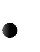 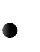 Мирный подход в разрешении внешнеполитических проблем;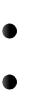 Разрешение конфликтов ненасильственными методами;Отказ от ядерного оружия и от другого оружия массового уничтожения инедопущение гонки вооружений в ЮВА;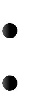 Отказ от применения силы или угрозы применения силы;Оказания финансовой, гуманитарной помощи;Унификация законодательства;Унификация валют и др.Некоторые аспекты развития стран Азии:Центр международной политики неуклонно смещается в Азию. Китайская На-родная Республика, ВВП которой вырос в четыре раза со времени начала экономи-ческих реформ в 1978 году, продолжает наращивать свой потенциал. Ежегодные темпы роста китайской экономики колеблются в пределах 8,5-10 %, причем, по не-которым предположениям, истинные масштабы своего роста Пекин сознательно держит в секрете. Возможно, он стремится тем самым скрыть реальный рост расхо-дов на оборону.Большинство аналитиков приходят к выводу, что темпы развития Китая останут-ся высокими и страна «обречена» превратиться в ближайшие 20 лет во вторую дер-жаву мира по основным показателям. Она и сейчас является таковой с точки зрения покупательной способности ВВП. Один только объем ценных бумаг США, имею-щихся в распоряжении КНР, дает стране серьезные возможности воздействия на Со-единенные Штаты и мировую финансовую систему. Многие, правда, предсказывают, что слишком быстрые реформы приведут Пекин к неизбежному кризису, но такие пророчества звучат уже два десятилетия.Согласно ряду прогнозов, к 2040-2050 годам на долю Китая придется 14-16 % мирового ВВП. Наличие этих перспектив выступает своего рода мультипликатором нынешней экономической, политической и военной мощи, дополнительно увеличи-вая международный вес Пекина. Неудивительно, что борьба за влияние на него, за доступ на китайский рынок, выстраивание, с одной стороны, схем сдерживания КНР,с другой - ее постепенной интеграции, - все это становится одной из доминант ми-ровой политики.Стремительный прорыв в высшую лигу мировых держав совершает Индия. За последние 10 лет ее экономика росла в среднем на 8 % в год, причем этот рост, кото-рый обеспечивается за счет преимущественно внутренних, а не иностранных инве-стиций, считается более стабильным и здоровым, чем в Китае. Индия превращается в один из двигателей мирового технологического прогресса, а через 20-30 лет она, согласно прогнозам, станет третьей мировой державой после США и Китая. Индия - один из главных всемирных поставщиков программного обеспечения и ряда других высоких технологий. Здесь сформировался мощный средний класс, который более многочислен, чем в Европейском союзе.Создается мощный флот - в перспективе с четырьмя авианосными группами. На-лицо заявка на роль самостоятельного военно - политического гаранта стабильностиЮжно-Азиатском регионе и в районе Персидского залива. Дели активизирует и миротворческую деятельность, предоставляя свои самые крупные воинские контин-генты для проведения соответствующих операций ООН.Насколько можно судить, главная цель Индии - стать важнейшим фактором влияния во всей Азии, в том числе и в ее нестабильных частях ('расширенный' Ближний Восток, особенно Иран и страны Персидского залива). Проводя курс по-степенного сближения с Китаем, Дели одновременно стремится играть роль проти-вовеса Пекину, хотя и не намерен превращаться в инструмент его 'сдерживания'.Южной и Юго-Восточной Азии находится группа успешно развивающихся'азиатских тигров'. Высоких показателей роста достигла Южная Корея, выходит из долгосрочного кризиса Япония. В свете вышесказанного не подлежит сомнению, что соревнование за влияние на Азиатский регион становится (как в прошлые века борь-ба за Европу) главной составляющей международной политики.Различия в уровне развития и специализации отдельных стран выражены в Азии более резко, чем в Европе. Поэтому можно выделить шесть групп стран. К первой относится Япония, которая по многим важным показателям занимает лидирующие позиции среди экономически развитых стран Европы. Вторую группу образуют Ки-тай и Индия, добившиеся больших успехов в экономическом и социальном развитии. Однако по душевым показателям они еще сильно отстают от большинства стран ми-ра. Третья группа — это новые индустриальные страны (Республика Корея, Тайвань, Гонконг, Сингапур), ими осуществлен быстрый экономический скачок. В результате перестройки экономики этих стран по японскому образцу в них возникли крупная автомобильная, нефтеперерабатывающая, нефтехимическая, электронная промыш-ленность. В четвертую группу входят нефтедобывающие страны Персидского зали-ва. Получая огромные доходы от продажи нефти, эти государства стали важными промышленными районами с крупной добычей нефти и газа и другими отраслями. Пятая группа — это страны в основном с горнодобывающей или легкой промыш-ленностью (Монголия, Вьетнам, Бангладеш, Афганистан, Шри-Ланка, Иордания). Шестая группа стран — наименее развитые (Лаос, Камбоджа, Непал, Бутан, Йемен).Локальные конфликты – это столкновение, происходящее на ограниченной тер-ритории.таким конфликтам относят: Арабо-израильские войны (1956, 1967, 1967-1970гг.,1997-2011гг.), боевые действия в Лаосе (1960 - 1963 гг.; 1964 - 1968 гг.; 1969 -1970 гг.), боевые действия в Алжире (1962 - 1964 гг.), боевые действия во Вьетнаме (1961 - 1974 гг.), боевые действия в Камбодже (апрель - декабрь 1970 года), боевые действия в Бангладеш (1972 - 1973), боевые действия в Анголе (1975 - 1979 гг.), бое-вые действия в Эфиопии (1977 - 1979 гг.), афганская война (1979-1989гг.), иракская война (2004-2008гг.)Африка в конце ХХ – начале XXIвв.Важной составной частью мирового сообщества является Африка. Перед этим ―просыпающимся континентом‖ стоит гамма сложных геополитических проблем, одни из которых имеют давнюю, многовековую историю, например, колониализм, работорговля и т.д., другие зародились или обострились недавно, охватывают срав-нительно небольшой период, например, с разрушением СССР изменился баланс ми-ровых геополитических сил, меняются социально-экономические, политические, ду-ховные сферы жизни этого континента. Многие народы Африки сравнительно не-давно получили политическую независимость, но в экономическом и социальном плане большинства из них по-прежнему не коснулись реальные позитивные переме-ны.Среди большинства африканских стран не нашла поддержки концепция вестер-низации, т. е. ориентации их на социальные институты, эталоны права. Запада, в ча-стности США. В то же время не получила развития и идея геополитического тяготе-ния Африки (острова) к Евразии, в частности к Советскому Союзу.За Африкой достаточно прочно утвердилась репутация наиболее конфликтной геополитической сферы планеты. В последнюю четверть уходящего столетия ста-бильность имеет устойчивую тенденцию к понижению. На континенте было зафик-сировано 35 крупных вооруженных конфликтов, в которых погибло более 10 млн. человек, более 90% из них — гражданское население. На континенте насчитывается почти половина общемирового количества беженцев (по разным оценкам, от 7 до 10 млн. человек) и 60% перемещенных лиц (около 20 млн. человек).Это обусловлено сложным переплетением различных конфликтогенных факто-ров: этнического, кланового, конфессиональной рознью, противоречиями социально-экономического и политического характера и другими причинами. Есть немало ра-бот, особенно на Западе, которые значительно упрощают эту проблему, порой сводя конвульсивное развитие Африки к банальной схеме. Так, например, одним из пер-вых трудов, положивших начало теории развития, стала книга С. Хантингтона ―О новом политическом порядке в трансформирующихся обществах‖, где он, в частно-сти, говорит:Вторжение масс в политику порождает напряженность, что может создать угрозу для политической стабильности и, как следствие, для самого развития.Каких-либо глубоких работ с анализом геополитического положения Африки в научной литературе СССР, России, западных стран, самой Африки практически нет. Есть попытки осмыслить отдельные направления геополитики и политологии, в ча-стности, изучение проблем выбора пути социально-политического развития афри-канских стран в конце XX в., роль диктаторских режимов и армии в жизни конти-нента, конфликты и их типология, роль религиозного фактора в нравственно-политической жизни, культура и общество: синтез традиционного и современного, перспективы геополитического развития Африки в XXI в.В мае 1991 г. в Намибии прошла конференция ―30 лет независимости Африки: итоги и перспективы‖, где в качестве обобщающего вывода было сказано, что 30 лет независимости не принесли континенту ни демократии, ни процветания, еще более углубили экономический и политический кризис в Африке, т. е. геополитически этот ―остров‖ так и остался прикованным к странам Западной Европы и США. Новая гео-политическая ситуация, сложившаяся после разрушения СССР и стран социалисти-ческого лагеря, наложила дополнительный негативный отпечаток на геополитиче-ский расклад в мировом балансе сил.Современные африканские государства имеют различную социально-политическую и социально-экономическую направленность. Вместе с тем вне зави-симости от социальной ориентации, степени общественного развития характерной чертой африканских стран является борьба за ликвидацию вековой отсталости, за упрочение своего социального суверенитета, экономической независимости, соци-ального прогресса, борьба за право распоряжаться богатством своих недр, своими людскими и финансовыми ресурсами.Африка в продолжение столетий раздирается этническими противоречиями. Са-мое кровопролитное из них началось в 1994 г. в Руанде и длилось почти два года. Находившееся у власти правительство из радикально настроенных представителей народности хуту решило навсегда ―закрыть‖ национальный вопрос, организовав массовое уничтожение ―враждебной‖ народности тутси. Инициаторы вырезали бо-лее миллиона человек. Это можно сравнить только с геноцидом армян в Турции в 1915 г., с действиями карателей времен фашистской Германии или ―красных кхме-ров‖ в Камбодже.Самая характерная черта развития стран континента — незавершенность форма-ционных процессов: относительно короткий период после завоевания ими политиче-ской независимости. На континенте сложно, а порой причудливо переплелись раз-личные типы экономических отношений - от общинно-патриархальных до капитали-стических и социалистических. Слаба социально-классовая дифференциация обще-ства, социальная структура включает остатки общинно-племенных и даже родовых отношений. В политической системе господствуют различные виды власти: автори-тарно-военно-диктаторские, однопартийные, многопартийные, демократические и монархические. В сфере духовной идеологической жизни — широкий спектр раз-личных воззрений: от традиционных африканских культур и верований до мусуль-манской и христианской религий, буржуазных и социалистических идей. Пожалуй, как никакой другой континент Африка сохраняет политическую и экономическую зависимость от внешнего мира, особенно от стран Западной Европы и США, транс-национальных корпораций, международных финансовых центров. Эта зависимость постоянно стимулируется глобальными социальными проблемами: голодом, нище-той, болезнями, неграмотностью, низкой политической и общей культурой народа, острыми экономическими и политическими кризисами, обострением межэтниче-ских, религиозных противоречий.Современная Африка в политическом плане представляет собой в основном ав-торитарные режимы (они господствовали в середине 90-х годов в 38 из 45 госу-дарств Тропической Африки). Тому есть внутренние и внешние причины. К числу первых относятся экономическая отсталость, слабая социально-классовая диффе-ренциация общества, наследие колониальной системы (диктаторы — вожди племен, народностей — ставленники колониальной администрации), отсутствие элементов гражданского общества и правового государства, низкая политическая культура на-селения, межэтнические противоречия, архаичная инфраструктура: плохие дороги, связь и др.Помимо внутренних причин, формированию авторитарных режимов способство-вало и противоборство двух мировых систем — капитализма и социализма — в борьбе за сферы влияния на континенте. На протяжении 30 лет Африка была полем различных видов соперничества этих двух систем. Эти системы удерживали у властикормили различных диктаторов, которые проводили их интересы. Народ, как пра-вило, беспрекословно подчинялся диктаторам, каким бы образом они ни приходили к власти. Население, за исключением национальной элиты, было объектом, а не субъектом политики и геополитических отношений. Отсюда и нестабильность во всех сферах жизни Африки: после 1960 г. в независимых государствах континента произошло более 100 военных переворотов. Порой их совершали сержанты и лейте-нанты, если им была обеспечена поддержка из-за рубежа.Специфическим феноменом большинства африканских стран остается особая роль армии и политической оппозиции в виде сепаратистских движений. В глазах народа армия остается гарантом и символом государственной независимости, орга-низацией, способной установить и поддерживать хоть какой-то порядок внутри страны и добиться более или менее равноправных отношений с внешним миром. Армия — опора и рычаг власти практически во всех странах Африки — в крупных, как Нигерия, Заир, Судан, Эфиопия, Чад, Сомали, и в государствах меньших разме-ров.геополитическом, региональном раскладе сил в Африке, естественно, большую роль играют страны, располагающие более мощной (многочисленной, обученной, вооруженной и т.д.) армией и значительным людским потенциалом. На конец XX в. на этом континенте под ружьем находится приблизительно около 2 млн. человек. Наиболее крупные армии: Египта — 440 тыс. при населении более 61 млн. человек, Марокко — около 196 тыс. при населении более 28 млн. человек, Алжира — около 122 тыс. при населении более 28 млн., Эфиопии — 120 тыс. и 50 млн. человек, Анго-лы — 82 тыс. и более 11 млн., ЮАР — 79 тыс. и 40 млн. человек.североафриканских странах, исповедующих, как правило, ислам, усиливается течение, стремящееся создать ―исламскую государственность‖. Исламские группи-ровки фундаменталистского толка с начала 90-х годов откровенно встали на путь экстремистских действий, ―священной войны‖ против светских форм государствен-ности (Алжир, Египет, Судан и др. страны).Следующим специфическим фактором африканского континента, оказывающим большое влияние на его геополитическое положение, являются межэтнические от-ношения. Этнический состав Африки — пестрейшая мозаика наций, народностей, племен. На континенте живет примерно 50 наций и народностей, 3 тыс. племен, го-ворящих на тысяче языков4. В результате колониального размежевания территории Африки государственные границы не имеют ничего общего с естественно-географическими и историческими границами проживания населения. 44% границ проведено по меридианам и параллелям, еще 30% — по прямым и дугообразным ли-ниям. Такой дележ территории был миной замедленного действия, основой межэт-нических конфликтов и войн. Подогревали их противостояние между Востоком и Западом, выбор пути социального развития, геополитических ориентации. Этот фак-тор способствовал возникновению не только локальных межэтнических конфликтов, но и кровопролитных войн, о чем выше уже говорилось.В начала 90-х годов XX в. в общественном сознании на континенте стали укоре-няться идеи межрегионального, межконтинентального сотрудничества. В столице Танзании - Дар-эс-Саламе создан Африканский центр по урегулированию конфлик-тов. Сделано это, по словам сотрудников Центра, ―чтобы побудить африканцев са-мостоятельно решать собственные проблемы, вместо того чтобы полагаться на ино-странное посредничество‖.Судьбы Африки исторически давно связаны с судьбами всего мира. Этот конти-нент стал колыбелью человечества, дал мощнейшие цивилизации (Древнейший Еги-пет, Арабский Халифат и др.), но колониальная эпоха значительно затормозила раз-витие его народов, изолировала их от влияния мира. Колонизаторы (страны Европы) прививали населению новый образ жизни, резко отличающийся от традиционных ценностей. После получения независимости каждая из стран Африки выбирала свой путь развития: капиталистический или социалистический. Но, как показала жизнь, западная и советская модели развития, не учитывающие реалии жизни континента, привели к еще большему углублению экономического кризиса, социальной и поли-тической нестабильности, региональным и этническим (включая и военные) кон-фликтам, к усилению голода, нищеты, росту зависимости от стран-союзников. На-пример, в середине XX в. объем производства товаров и услуг стран Тропической Африки равнялся объему производства маленькой европейской страны — Бельгии. По данным экономистов Института Африки РАН, уровень производимого ВВП на континенте на душу населения в конце XX в. был более чем в 20 раз ниже, чем в развитых капиталистических странах. Другими словами, XXI век большинство аф-риканских стран встречает в состоянии системного кризиса, следствием которого являются недоедание и даже голод, неграмотность, ужасающая детская смертность, эпидемии, уносящие и поражающие десятки миллионов жизней. Плюс к этому ката-строфически ухудшающаяся экология и почти полное отсутствие средств для охра-ны окружающей среды. Перечисленные и другие социальные ―болячки‖ обостряют гонку вооружений, военные конфликты. Например, ежегодная иностранная помощь странам континента составляет 11 млрд. долл., а расходы на вооружение и содержа-ние военных превышают 12 млрд. долл. По сути на грани национальной катастрофы стоят Эфиопия, Ангола, Заир, Мозамбик, Судан, Сомали и некоторые другие страны. Как полагает профессор Жорж Нзонгола Нталажа (Заир), виновниками краха заир-ской экономики являются США, Франция и Бельгия. По его мнению, эти державы действовали в стране ―исключительно в интересах правящей марионеточной клики, которая больше заботилась о личном обогащении, чем об интересах народа‖.Геополитическое положение Африки, ее позиция в системе международных от-ношений во многом зависят от коренного изменения международного экономиче-ского порядка в пользу формирования лучших (льготных) условий для этого конти-нента. Пока же этот порядок объективно направлен против интересов народов Аф-рики. Противостоять неоколонизации они могут только на базе объединения всех сфер общественной жизни -экономической, социальной, политической, духовной — большинства стран континента. Но реализовать эту задачу в конце XX - начале XXI вв. представляется нереальным в силу ряда причин (о большинстве из них выше ска-зано).Итак, в геополитическом плане Африка больше тяготеет к Западу, хотя процесс этот сложен, динамичен и противоречив.В странах Африки тесно соседствуют доиндустриальные и индустриальные типы производства, а также производства, основанные на новейших достижениях научно-технической революции. Но в основном преобладают два первых типа. Экономика всех стран Третьего мира характеризуется не гармоничностью в развитии отраслей народного хозяйства, которая объясняется и тем, что они не прошли в полном объе-ме последовательные фазы экономического развития, как лидирующие страны.Для большинства развивающихся стран характерна политика этатизма, т.е. пря-мого государственного вмешательства в экономику с целью ускорения темпов ее роста. Отсутствие достаточного количества частных капиталовложений и иностран-ных инвестиций заставляет государство брать на себя функции инвестора. Правда, в последние годы во многих развивающихся странах начала осуществляться политика разгосударствления предприятий — приватизация, подкрепляемая мерами по сти-мулированию частного сектора: льготное налогообложение, либерализация импортапротекционизм в отношении наиболее важных предприятий, находящихся в част-ной собственности.Несмотря на важные общие характеристики, объединяющие развивающиеся страны, их условно можно разделить на несколько однотипных групп. При этом не-обходимо руководствоваться такими критериями, как: структура экономики страны, экспорта и импорта, степень открытости страны и вовлеченность ее в мировое хо-зяйство, некоторые особенности экономической политики государства.К числу наименее развитых стран относятся ряд государств Тропической Афри-ки (Экваториальная Гвинея, Эфиопия, Чад, Того, Танзания, Сомали, Западная Саха-ра), Азии (Кампучия, Лаос), Латинской Америки (Таити, Гватемала, Гвиана, Гонду-рас и др.). Для этих стран характерны низкие, или даже отрицательные темпы роста. В структуре хозяйства этих стран преобладает аграрный сектор (до 80—90%), хотяон не в состоянии обеспечить внутренние потребности в продовольствии и сырье. Низкая рентабельность основного сектора экономики не позволяет опираться на внутренние источники накопления для столь необходимых инвестиций в развитие производства, подготовку квалифицированной рабочей силы, совершенствование технологии и т.п.Для наименее развитых стран характерно слабое развитие рыночного механизма. Это обусловлено рутинным состоянием сельского хозяйства (занято в среднем 80% самодеятельного населения, создающего всего 42% валового внутреннего продукта, неразвитостью промышленности, низким покупательным уровнем населения). На-циональный капитал в большей части, тем не менее, сосредоточен в коммерческой сфере. Однако он предпочитает занимать нишу торговли импортными товарами и не инвестировать национальное производство из-за высокой степени риска.Для экономики этой группы стран характерна неразвитость производственной, вспомогательной инфраструктуры, транспортной сети, электроэнергетики, системы связи, банковского дела, что совсем не способствует привлечению иностранных ин-вестиций и сдерживает развитие экономики на основе скудных внутренних накопле-ний. Более того, 80—90-е гг. проявилась тенденция к уменьшению притока зарубеж-ных инвестиций в их экономику, которая тем самым становится менее открытой.Не способствует открытости экономики и структура внешней торговли. Все страны этой группы— одновременно и экспортеры сельскохозяйственной продук-ции, цены на которую наиболее подвержены колебаниям на внешнем рынке, и круп-нейшие импортеры промышленной продукции.Негативное воздействие на экономическое развитие этих стран оказывает демо-графическая ситуация. Высокие темпы прироста населения способствуют сохране-нию низкого уровня дохода, сдерживают рост покупательной способности. А низкая производительность сельского хозяйства в сочетании с ростом народонаселения приводит к дефициту питания и голоду.мировом хозяйстве наименее развитые страны занимают место периферии, вы-полняя функции поставщиков сырья и дешевой рабочей силы.многочисленную группу развивающихся стран со среднем уровнем экономиче-ского развития входят Египет, Сирия, Тунис, Алжир и др. Структура экономики этих стран характеризуется большим удельным весом промышленности по сравне-нию с аграрным сектором, более развитой внутренней и внешней торговлей. Эта группа стран располагает большими потенциями в развитии благодаря наличию внутренних источников накопления. Перед этими странами не стоит столь остро проблема нищеты и голода. Их место в мировом хозяйстве определяется существен-ным технологическим разрывом с развитыми странами и большой внешней задол-женностью.Характерной чертой интеграционных процессов в Африке является высокая сте-пень их институализации. В настоящее время на континенте около 200 экономиче-ских объединений различного уровня, масштабов и направленности. Но с точки зре-ния исследования проблемы становления субрегиональной идентичности и еѐ соот-ношения с идентичностью национальной и этнической интерес представляют функ-ционирование таких крупных организаций как Западноафриканское экономическое сообщество (ЭКОВАС), Сообщество развития Южной Африки (САДК), Экономиче-ское сообщество Центральноафриканских государств (ЭККАС), Африканский союз, Общий рынок стран Восточной и Южной Африки (КОМЕСА), и т. п. Крайне низкая результативность их деятельности в предыдущие десятилетия и наступление эпохи глобализации потребовало резкого ускорения интеграционных процессов на качест-венно ином уровне. Экономическая кооперация развивается в новых — по сравне-нию с 70-ми годами — условиях противоречивого взаимодействия глобализации ми-ровой экономики и усиливающейся маргинализации позиций африканских госу-дарств еѐ рамках и, естественно, в другой системе координат. Интеграция уже не рассматривается как инструмент и основа для формирования самодостаточной и са-моразвивающейся экономики при опоре на собственные силы и в противовес импе-риалистическому Западу. Подход иной, который, как уже упоминалось выше, пред-ставляет интеграцию в качестве пути и способа включения африканских стран в гло-бализирующееся мировое хозяйство, а также как импульс и показатель экономиче-ского роста и развития в целом.большинстве государств Африки возник разбухший, непрофессиональный и неэффективный бюрократический аппарат, насквозь пронизанный коррупцией, каз-нокрадством, непотизмом, вертикальной солидарностью трайбалистского типа. При аморфности социальных структур единственной организованной силой оставалась армия. Результат - бесконечные военные перевороты. Диктаторы, приходившие к власти, присваивали себе несметные богатства. Капитал Мобуту, президента Конго,моменту его свержения составлял 7 млрд. долл. Экономика функционировала пло-хо, и это дало простор для "деструктивной" экономики: производства и распростра-нения наркотиков, нелегальной добычи золота и алмазов, даже торговли людьми.Доля Африки в мировом ВВП и ее удельный вес в мировом экспорте снижались, вы-пуск продукции на душу населения сокращался.Становление государственности крайне осложнялось абсолютной искусственно-стью государственных границ. Африка получила их в наследство от колониального прошлого. Они устанавливались при разделе континента на сферы влияния и имеют мало общего с границами этническими. Созданная в 1963 г. Организация африкан-ского единства, сознавая, что любая попытка исправить ту или иную границу может привести к непредсказуемым последствиям, к "эффекту домино" или карточного до-мика, призвала считать эти границы незыблемыми, сколь бы несправедливы они ни были. Но эти границы все же превратились в источник этнических конфликтов и пе-ремещений миллионов беженцев.Колониализм, используя политику "разделяй и властвуй", все-таки приглушал многие острые этнические распри, уходящие корнями в доколониальные времена - иначе бы колониальная экономика не могла работать. С уходом колониальных ре-жимов эти конфликты взорвались, как мины замедленного действия. Межэтнические распри, как между государствами, так и в пределах одного государства, стали траге-дией Африки. Гражданская война в 1967-1970 гг. в Нигерии, когда восточная часть страны, населенная народом игбо, решила отделиться и провозгласить себя Респуб-ликой Биафра, унесла от 1 до 2 млн. жизней. Иди Амин, кровавый диктатор Уганды1971-1979 гг., расправлялся с целыми народами и привел страну в состояние раз-рухи. Вражда между народами хуту и тутси в Руанде и Бурунди нанесла этим госу-дарствам и их населению неисчислимый урон.Стремясь спастись от нищеты, войн и геноцида, вырваться из перенаселенных городов, где невозможно найти работу из-за отсутствия промышленности, африкан-цы уезжали за пределы своего континента. В 60-х годах, когда в Западной Европе был экономический бум и требовались дешевые рабочие руки, туда эмигрировали, наряду с индо-пакистанцами и арабами, и африканцы. В Великобритании, Франции и других государствах Европы их сейчас миллионы. Достоверных данных об их ко-личестве нет, поскольку многие из них - нелегальные иммигранты. В Европе возни-кают стремления пресечь приток иммигрантов из Африки, но этот процесс уже вряд ли остановится. Подавляющее число иммигрантов не стремится к скорому возвра-щению в родные края, а борется за свои права в нынешних местах обитания.Тема 1.4. Политика США. Солдатский билль о правах.Из Второй мировой войны Соединенные Штаты Америки вышли, значительно усилив свое политическое и экономическое влияние в мире. На территории США не велись боевые действия, гораздо меньшими, чем у других участников войны, были людские потери (около 300 тыс. человек). Поставляя союзникам вооружение, бое-припасы, продовольствие и т. д., США поддерживали свою промышленность и сель-ское хозяйство и одновременно становились кредитором многих государств. Полу-чив в свое распоряжение атомное оружие, американские руководители использовали его для демонстрации силы (вспомните, когда и где это произошло), рассчитывая, что это также поможет им диктовать свои условия при устройстве послевоенного мира. В конце 1945 г. президент США Г. Трумэн заявил о том, что на американский народ легло бремя ответственности «за дальнейшее руководство миром».Укрепление политического, экономического, военного лидерства в мире стало ведущей идеей политики США во второй половине XX — начале XXI в. Этому спо-собствовало, с одной стороны, ключевое положение США в ООН (в составе 5 госу-дарств — членов Совета Безопасности), а с другой — активное участие в создании НАТО, сети других военно-политических блоков.стране была проведена реорганизация военной отрасли. В 1947 г. были подчи-нены единому управлению все военные ведомства, для руководства ими вводился пост министра обороны, создавался Совет национальной безопасности при прези-денте. Тогда же начало свою деятельность Центральное разведывательное управле-ние (ЦРУ). В условиях начавшейся «холодной войны» концепции «позиции силы» и «сдерживания» государств «восточного блока» дополнились планами «передового базирования» — американского военного присутствия в разных странах и регионах мира. Была развернута сеть военных баз и объектов США в Европе (в государствах— участниках НАТО), на Дальнем Востоке и в бассейне Тихого океана, в Латинской Америке и зоне Карибского бассейна, на Ближнем Востоке и т. д. К 80-м гг. XX в. США имели почти 1600 военных баз и объектов на территории 34 государств, где находились свыше 500 тыс. американских военнослужащих. В начале XXI в. амери-канские военные базы появились даже в бывшей советской Средней Азии, Афгани-стане, Ираке.послевоенные годы США получили широкие возможности для утверждения экономического лидерства в индустриальном мире. Благодаря экспорту товаров и капиталов (особенно в виде займов и кредитов) североамериканские транснацио-нальные корпорации (ТНК) создали финансовую империю, не уступавшую по до-ходности тому, что получали раньше метрополии от своих колониальных владений. Но сохранить лидерство оказалось непросто. Если в конце 40-х — начале 50-х гг. оно было бесспорным, то в последующие десятилетия серьезную конкуренцию Со-единенным Штатам стали составлять государства Западной Европы и сделавшая резкий рывок вперед Япония.69середине 80-х гг. Япония вытеснила США с первого места в мировом экспорте капитала, а ФРГ — с первого места в экспорте товаров. Тогда же (впервые за период1914 г.) иностранные вложения капиталов и импорт товаров в США превысили вывоз капитала и товаров из страны. В 80-е гг. иностранные монополии, прежде все-го японские, поставляли 25% продаваемой на внутреннем рынке США стали, 30% автомобилей, а по отдельным видам электронной техники этот показатель достигал 60%. В конце XX — начале XXI в. все более серьезной проблемой для экономики США становится конкуренция со стороны Китая, поставляющего на американский рынок свои товары. Конкуренция доходила до своего рода торговых войн. Для того чтобы отстоять свои позиции в индустриальном мире, с 80-х гг. в США были значи-тельно увеличены расходы на научно-исследовательские и опытно-конструкторские разработки (НИОКР), принят курс на развитие наукоемких отраслей промышленно-сти.ДОЛЯ США В ПРОМЫШЛЕННОМ ПРОИЗВОДСТВЕ РАЗВИТЫХ КАПИТА-ЛИСТИЧЕСКИХ СТРАН (в %)1937 г. - 41,41946 г. - 59,11960 г. - 35,41980 г. - 32,9ДОЛЯ МОНОПОЛИЙ США В ЭКСПОРТЕ КАПИТАЛА ВЕДУЩИМИ ИНДУ-СТРИАЛЬНЫМИ СТРАНАМИ (в %)1960 г. - 621970 г. - 661981 г. - 21Одна из определяющих особенностей политического развития США состоит в том, что здесь сочетаются приверженность политическим традициям и гибкое реаги-рование на происходящие в мире изменения. Это проявилось и в истории второй по-ловины XX — начала XXI в., показавшей, как консерватизм все же может преодоле-ваться высшей властью или в результате массовых выступлений американцев.Чем определялось и в чем заключалось развитие политического курса в США в рассматриваемый период? Широкие полномочия президента страны, совмещающего функции главы государства и главы правительства, верховного главнокомандующе-го и руководителя внешней политики, назначающего (при согласии сената) и сме-щающего членов кабинета министров, делают его ключевой фигурой в принятии и осуществлении решений по всем вопросам внутренней и внешней политики. Вместетем действия президента страны, возглавляющего исполнительную власть, уравно-вешиваются так называемой системой «сдержек и противовесов». Это означает, что органы законодательной власти (конгресс, состоящий из сената и палаты представи-телей) и судебной власти (Верховный суд) имеют возможность в установленном конституцией порядке приостановить или отменить выполнение решений президен-та, выдвинуть свои инициативы.70Две основные партии США, выдвигающие кандидатов на высшие государствен-ные посты, — демократическая и республиканская — отличаются от большинства известных партий тем, что являются не столько представителями интересов опреде-ленной социальной группы — крупных предпринимателей или мелких собственни-ков, рабочих или фермеров, сколько частью избирательной машины. Их главная за-дача — борьба за власть во время выборов. Общенациональные съезды партий, как правило, созываются в год президентских выборов, чтобы утвердить предвыборную программу и кандидатов на посты президента и вице-президента (при этом партия выставляет только по одному кандидату на каждый пост). Большую роль в исходе борьбы играет личность выдвинутого кандидата, американцы нередко голосуют не столько за партию, сколько за будущего лидера страны. Отсутствие у демократов и республиканцев централизованных партийных структур, обязательного членства обостряет борьбу за «среднего избирателя». В ход идут все средства — от неограни-ченных предвыборных обещаний и рекламы своих кандидатов до обличения сопер-ников во всевозможных проступках. Скандальную известность приобрело Уотер-гейтское дело, связанное с проникновением республиканцев в штаб-квартиру демо-кратической партии во время предвыборной кампании 1972 г. Расследование по это-му делу и серия других разоблачений вынудили президента-республиканца Р. Ник-сона уйти в 1974 г. в отставку.момент окончания Второй мировой войны президентом был демократ Г. Тру-мэн (1945—1953), в 1953— 1961 гг. — республиканец Д. Эйзенхауэр, в 1961 — 1969 гг. — демократы Дж. Кеннеди, Л. Джонсон, в 1969—1977 гг. — республиканцы Р. Никсон, Дж. Форд, в 1977—1981 гг. — демократ Дж. Картер, в 1981 — 1993 гг. — республиканцы Р. Рейган, Дж. Буш, в 1993— 2001 гг. — демократ У. Клинтон. На последних в XX в. выборах в ноябре 2000 г. сложилась уникальная ситуация: разрыв голосов, поданных за кандидатов в президенты республиканца Дж. Буша-младшего и демократа политика администрации Рейгана способствовала оживле-нию производства после тяжелейших кризисов 1974— 1975 гг. и 1980—1982 гг., структурной перестройке экономики в ходе технологической революции. К концу80-х гг. уровень безработицы в стране снизился до 5,4% от всего активного населе-ния (в годы кризиса начала 80-х гг. он составлял около 10%).Как и все неоконсерваторы, Рейган выступал за усиление военных позиций своей страны в мире. Его администрация выдвинула задачу модернизации стратегических вооружений США, а затем «стратегическую оборонную инициативу» (СОИ), на-званную программой «звездных войн». Соответственно возросла доля военных рас-ходов в государственном бюджете — с 23% в 1980 г. до 27% в 1985 г. Однако со второй половины 80-х гг. курс неоконсерваторов стал изменяться. Решающую роль в этом сыграла выдвинутая руководителем СССР М. С. Горбачевым концепция «ново-го политического мышления» в международных отношениях. Р. Рейган, ранее назы-вавший советскую страну «империей зла», в результате серии встреч и переговоров с Горбачевым согласился заключить договоренности об уничтожении обеими держа-вами части своих ядерных вооружений. Начавшийся в тот период поворот в совет-71ско-американских отношениях сказался в дальнейшем и на отношениях между Рос-сийской Федерацией и США.На годы президентства У. Клинтона пришлась самая длительная в послевоенной истории США полоса экономического подъема (в 2000 г. количество безработных составляло около 4% всего активного населения, был преодолен дефицит государст-венного бюджета). Специалисты стали говорить о «новой экономике информацион-ной эры». Распад СССР и «восточного блока» создал новую геополитическую си-туацию, что дало возможность некоторым американским аналитикам утверждать: «Сегодня США могут позволить себе делать во внешнем мире все, что они сочтут нужным, не опасаясь нанести ущерб своим внутренним интересам». Подобными подходами США руководствовались при президенте Дж. Буше-младшем.Тема 3.4 Современная политика США.На пороге XXI в. серьезным испытанием для США стали террористические акты 11 сентября 2001 г. Совершенные террористами-смертниками с помощью угнанных самолетов атаки на здания в Нью-Йорке и Вашингтоне унесли жизни более 3 тыс.человек. Эти события заставили США предпринять действия против международно-го терроризма. Под предлогом борьбы с международным терроризмом войска СШАих союзников вторглись в 2001 г. в Афганистан, а в 2003 г. в Ирак. Однако устано-вить полный контроль над этими странами США не смогли.2008 г. США стали центром мирового экономического кризиса. Надежды на выход из него многие связывают с первым чернокожим президентом США Б. Оба-мой, избранным в 2008 г.. Во второй половине XX в. в Соединенных Штатах Амери-ки было сделано немало для того, чтобы укрепить экономическую и военную мощь страны, сохранить внутреннюю стабильность, повысить жизненный уровень населе-ния. И все же оказалось, что у многих граждан были и есть проблемы, побуждающие к протесту против существующего положения вещей, к борьбе за свои права. В раз-ные периоды на первый план выступали различные проблемы и соответственно движения. Во второй половине 40-х гг. в ответ на принятие закона Тафта-Хартли, который значительно ограничивал права профсоюзов, прошли массовые выступле-ния рабочих, в забастовках участвовали 4 млн 130 тыс. человек.В 50-е гг. во многих штатах страны развернулась борьба темнокожих американ-цев против расовой дискриминации, за гражданские права. В 1955—1956 гг. в городе Монтгомери (штат Алабама) чернокожие жители провели бойкот городского транс-порта, в котором были раздельные места «для белых» и «для черных». Возглавил ак-цию протеста молодой священник Мартин Лютер Кинг. После года упорной борьбы власти вынуждены были отменить сегрегацию в городском транспорте.Новая волна борьбы чернокожего населения за гражданские права поднялась в середине 60-х гг. В это время уже не удалось удержать ее в рамках кампании граж-данского неповиновения, сторонником которого был М. Л. Кинг. Массовые беспо-рядки в одном из населенных черными жителями пригородов Лос-Анджелеса летом 1965 г. вылились в стычки с полицией, разрушение домов, магазинов, уничтожение автомобилей и т. д. 34 человека были убиты, 899 ранены, 4 тыс. арестованы. Мате-риальный ущерб составил 45 млн долларов. В 1968 г. был убит М. Л. Кинг. В сере-72дине 60-х гг. возникла организация боевиков «Черные пантеры», призывавшая к вооруженной борьбе против белых. В 1966 г. волнения черного населения произош-ли в 42 городах, в 1967 г. — в 114.Во второй половине 60-х гг. значительный размах приобрело движение за пре-кращение войны во Вьетнаме, главным участником которого стала студенческая мо-лодежь. Протест против войны выражался в отказе призывников идти в армию, пуб-личном уничтожении призывных повесток, демонстрациях. По призыву Комитета за мораторий во Вьетнаме осенью 1969 г. 250 тыс. человек провели демонстрацию в Вашингтоне с требованиями скорейшего вывода войск из Вьетнама. Весной 1970 г. треть университетов и колледжей выступила с протестами против вторжения амери-канских войск в Камбоджу. В студенческом городке университета в городе Кенте национальные гвардейцы открыли огонь по студентам (4 человека были убиты, 10 ранены). В ходе антивоенных выступлений высказывалось недовольство внутренней политикой правительства, появились группы молодежи, называвшие себя «новыми левыми». В начале XXI в. происходили выступления против войны в Ираке.целом социальные выступления и движения в США во второй половине XX - начале XXI в. показали, что высокий уровень развития, богатство и демократические основы общества сами по себе не устраняют все жизненные противоречия и пробле-мы людей.Президенты США конца XXв. – начала XXIв.Ричард Никсон (1913-94; президент 1969-74). Пробыв вице-президентом при Эй-зенхауэре, Никсон смог оправиться после поражения на выборах I960 г. и в 1968 г. одолел демократа Губерта Хамфри. Среди успехов его внешней политики - выход США из Вьетнама и установление дипломатических отношений с Китаем. Его внут-ренняя политика была консервативной и часто обращала реформы Джонсона вспять. Скандал, связанный с незаконной слежкой за политическими противниками и по-пыткой скрыть это (т. н. «Уотер-гейт») привел к началу процедуры импичмента. Ос-тавил пост в 1974 г.Джеральд Форд (1913-; президент 1974-77). После переизбрания Никсона в 1972 г. его вице-президентом был Спиро Агню, но из-за обвинений в коррупции и укло-нении от уплаты налогов ему пришлось уйти. Место Агню занял Форд, поэтому, ко-гда Никсон подал в отставку, его кресло досталось Форду. Форд продолжал полити-ку Никсона, внеся лишь незначительные изменения в состав кабинета.Джеймс Картер (1924-; президент 1977-81). Демократ Картер из Джорджии с не-большим преимуществом обошел Джеральда Форда на выборах. Ожидалось, что он вдохнет в политику США новую жизнь, но ему пришлось бороться со всемирным нефтяным кризисом и инфляцией. Картер был посредником при заключении мира между старыми врагами - Египтом и Израилем. Кроме того, он успешно провел пе-реговоры по сокращению вооружений с СССР, но подписанное в результате согла-шение не ратифицировал Конгресс. Ввод войск СССР в Афганистан, захват амери-канских заложников мусульманскими террористами в 1979 г. и провал операции по их освобождению привели к тому, что переизбран Картер не был.73Рональд Рейган (1911-2004; президент 1981-89). Рейгану, бывшему киноактеру, удалось пережить покушение в самом начале своего президентского срока. Его уди-вительная способность не заниматься политическими вопросами позволила ему без ущерба для репутации перенести такие скандалы, как раскрытие секретных поставок оружия Ирану. Экономическая политика его администрации привела к хроническо-му дефициту бюджета, но это не омрачило последних лет его президентства, так как распад Советского Союза позволил США заявить о своей победе в «холодной вой-не», бывшей головной болью для каждого американского лидера со времен Трумэна.Джордж Буш (1924-; президент 1989-93). Буш, бывший директор ЦРУ и вице-президент Рейгана, проводил довольно ус-пешную внешнюю политику - ему удалось установить теплые отношения со станами бывшего СССР, причем в то время, когда войска США в составе многонациональной коалиции громили вторгшуюся в Кувейт армию Ирака. Однако эко-номика США серьезно пострадала от всемирного кризиса,политики, которая позволила бы справиться с его последст-виями, у президента не было. Второй ошибкой Буша было то, что он не убрал с политической арены ирак-ского диктатора Саддама Хусейна.Билл Клинтон (1946-; президент 1993-2001), демократ, бывший губернатор Ар-канзаса, победил на выборах, пообещав избирателям реформы. Начатая им и его же-ной Хиллари грандиозная реформа здравоохранения не принесла успеха. Финансо-вые и сексуальные скандалы сказались на репутации Клинтона, но, тем не менее, он был избран на второй срок в 1997 г.Джордж Буш-младший (1946-; президент 2001-2010). Сын 41-го президента США победил на выборах в напряженной борьбе. Его качества как руководителя ставятся многими под сомнение, хотя на первые два года его президентства при-шлось такое серьезное испытание, как трагедия терактов 11 сентября и «война про-тив терроризма» в Афганистане. Но теперешнюю войну в Ираке многие прямо ста-вят ему в вину.Барак Абама – с 2010г. Выпускник Колумбийского университета и Школы права Гарвардского университета, где он был первым за всю его историю редактором-афроамериканцем университетского издания «Harvard Law Review». Обама также работал общественным организатором и адвокатом в области гражданских прав. Преподавал конституционное право в Чикагском институте юридических наук с 1992 по 2004 год и одновременно трижды, в период с 1997 по 2004 год, избирался в сенат штата Иллинойс. После неудачной попытки баллотироваться в 2000 году в Па-лату представителей США в январе 2003 года баллотировался в Сенат США. После победы на первичных выборах в марте 2004 года Обама произнѐс основную речь на Демократическом национальном съезде в июле 2004 года. Был избран в Сенат в но-ябре 2004 года, набрав 70 % голосов.Как член Демократического меньшинства в Конгрессе 109-го созыва, он помог создать законы о регулировании обычных вооружений и увеличении прозрачности в использовании государственного бюджета. Он также совершил официальные поезд-ки в Восточную Европу (в том числе в Россию), на Ближний Восток и в Африку. Во74время работы в Конгрессе 110-го созыва участвовал в создании законов, касающихся мошенничества на выборах, лоббизма, изменения климата, ядерного терроризма и демобилизовавшихся американских военнослужащих. Обама объявил о своѐм жела-нии баллотироваться в президенты в феврале 2007 года и был официально выдвинут на Демократическом национальном съезде 2008 года вместе с кандидатом на пост вице-президента — сенатором от штата Делавэр Джозефом Байденом.На президентских выборах 2008 года Обама опередил кандидата от правившей Республиканской партии Джона Макейна, набрав 52,7 % голосов избирателей и 365 голосов в коллегии выборщиков.9 октября 2009 года получил Нобелевскую премию мира с формулировкой «за экстраординарные усилия в укреплении международной дипломатии и сотрудниче-ство между людьми». Обама стал третьим президентом США, после Теодора Руз-вельта и Вудро Вильсона, получившим Нобелевскую премию мира во время пребы-вания в должности (она была также присуждена экс-президенту Джимми Картеру).На президентских выборах 2012 года Обама опередил кандидата от Республикан-ской партии Митта Ромни, набрав 51 % голосов избирателей и 332 голосов в колле-гии выборщиков.Организация Североатлантического договора.Организация Североатлантического договора, НАТО (North Atlantic TreatyOrganization — NATO), военно-политический союз, направленный против социали-стический стран и национально-освободительная движения; создан по инициативеСША. Начал свою деятельность в разгар "холодной войны", на основе Североатлан-тического договора, подписанного в Вашингтоне 4 апреля 1949 представителямиправительств США, Великобритании, Франции, Бельгии, Нидерландов, Люксембур-га, Канады, Италии, Португалии, Норвегии, Дании, Исландии; в 1952 к договоруприсоединились Греция и Турция, в 1955 — ФРГ. Статья 5 — важнейшая ст. Севе-роатлантического договора — устанавливает, что в случае "вооружѐнного нападе-ния" на одного или нескольких его участников другие члены НАТО немедленноокажут помощь стране или странам, подвергшимся "нападению", путѐм осуществле-ния такого действия, какое они "сочтут необходимым, включая применение воору-жѐнной силы". Географическая сфера действия договора, определяемая ст. 6, охва-тывает территории всех участников договора, острова "в североатлантическом рай-оне — к северу от тропика Рака", находящиеся под юрисдикцией участников дого-вора, и Средиземное море. Ст. 4 договора предусматривает консультации междустранами — членами НАТО всякий раз, когда, по мнению любой из них,"...территориальная целостность, политическая независимость или безопасность лю-бой из сторон окажется под угрозой". Эта статья имеет целью "обосновать", в случаенадобности, вмешательство НАТО во внутренние дела еѐ участников (например, вслучае возникновения революционной ситуации в той или иной стране). В договорене указывается срок его действия. Согласно ст. 13, любая страна, входящая в НАТО,имеет право отказаться от участия в договоре через 20 лет после его вступления всилу и выйти из него через год после уведомления о его денонсации. В июле 196675Франция вышла из военной организации НАТО, оставаясь участницей Североатлан-тического договора. Своѐ решение французское правительство обосновало стремле-нием "восстановить на французской территории полное осуществление своего суве-ренитета". В августе 1974 из военной организации НАТО вышла Греция.Высшие органы Североатлантического блока — сессии Совета НАТО и Комитет военного планирования, созываемые, как правило, 2 раза в год. На сессиях Совета НАТО правительства входящих в НАТО стран представлены министром иностран-ных дел и в зависимости от повестки дня также министром обороны, финансов, эко-номики. В периоды между сессиями Совет заседает в составе постоянных предста-вителей государств — членов блока в ранге послов в качестве Постоянного совета НАТО; заседания Постоянного совета проводятся 2—3 раза в неделю. В связи с вы-ходом Франции из военной организации блока и еѐ отказом обсуждать в рамках НА-ТО военные вопросы, рассмотрение этих вопросов на уровне министров, а также на уровне постоянных представителей с 1966 проводится в Комитете военного плани-рования, в который входят государственные деятели такого же ранга и тех же стран (за исключением Франции), что и в Совет НАТО. Всю текущую работу и подготовкузаседаниям руководящих органов НАТО осуществляет Международный секрета-риат под руководством генерального секретаря НАТО (с 1971 — И. Лунс, Нидер-ланды); штаб-квартира — в Брюсселе.Военные расходы НАТО неуклонно растут. В 1949 общие расходы стран НАТО на военные цели составляли 18,7 млрд. долл., в 1959—61,6 млрд., в 1969—106,4 млрд., в 1973—свыше 120 млрд. Более 75% этой суммы приходится на долю США, которые занимают доминирующее положение в НАТО. Значительно укрепились во-енно-экономические позиции и возросло политическое влияние ФРГ в НАТО.Военно-экономическое и политическое сотрудничество стран НАТО не устрани-ло противоречий между членами этого агрессивного союза, в рамках которого стал-киваются интересы крупных и малых государств, государств, входящих и не входя-щих в "Общий рынок", а также экономические и политические интересы США и ев-ропейских стран НАТО.Агрессивный характер деятельности НАТО и связанных с ней военно-политических союзов побудил социалистические страны создать организацию Вар-шавского договора 1955, которая, будучи в отличие от НАТО оборонительной орга-низацией, открыта для присоединения любого государства. НАТО упорно отвергала предложения организации Варшавского договора о заключении пакта о ненападении между членами обоих союзов, так же как предложения о роспуске этих союзов или о ликвидации их военных организаций. Происходящая в начале 70-х гг. нормализация отношений между государствами, принадлежащими к противоположным общест-венным системам, общее улучшение международной обстановки содействуют рас-пространению недовольства деятельностью этой организации среди широких масс населения стран НАТО и обострению противоречий между еѐ участниками.Вооружѐнные силы НАТО подразделяются на объединѐнные вооруженные силы (ОВС), переданные в НАТО, и вооруженные силы, остающиеся в национальном76подчинении. В ОВС переданы объединения, соединения и части сухопутных войск и ВВС США, Великобритании, Канады, ФРГ, Бельгии, Нидерландов, Италии и Тур-ции, ВВС Норвегии и Дании. В военное время и на период учений в их состав пере-даются ВМС перечисленных стран, а также основная часть вооруженных сил Норве-гии, Дании, Португалии и Люксембурга. В национальном подчинении находятся межконтинентальные баллистические ракеты США, стратегическая авиация и атом-ные ракетоносные подводные лодки США и Великобритании, отдельные соединениячасти сухопутных войск, военно-учебные заведения и др. формирования, обеспе-чивающие мобилизационное развѐртывание и охрану национальных объектов стран-участниц НАТО. Вооруженные силы Франции, вышедшей из военной организации НАТО, периодически принимают участие в совместных учениях ОВС НАТО в Ев-ропе, а также координируют действия сил ПВО страны с силами объединенной сис-темы ПВО НАТО. Всего в вооруженных силах стран НАТО в 1973 насчитывалось: личного состава свыше 5,3 млн. чел., дивизий свыше 70, отдельных бригад и полков около 130, межконтинентальных баллистических ракет 1054, пусковых установок ракет оперативно-тактического и тактического назначения около 1000, боевых само-лѐтов свыше 12 тыс. (в т. ч. свыше 3,2 тыс. носителей ядерного оружия), танков свыше 17 тыс., орудий и миномѐтов около 27 тыс., кораблей основных классов в ре-гулярных ВМС около 1500. Из этого количества сил и средств в состав ОВС НАТО выделено: дивизий свыше 50, пусковых установок ракет оперативно-тактического и тактического назначения свыше 350, боевых самолѐтов свыше 2700 (в т. ч. около 1000 носителей ядерного оружия), танков свыше 10 тыс., орудий и миномѐтов около 14 тыс., личного состава всего около 1,5 млн. чел. Для вооруженных сил НАТО в Европе содержится на складах (1973) свыше 7 тыс. ядерных боеприпасов.Высший военный орган НАТО — Комитет военного планирования рассматрива-ет вопросы, касающиеся руководящих военных органов, строительства и использо-вания ОВС, утверждает стратегические концепции блока, определяет долю военного участия каждой из стран и др. Высший исполнительный военный орган — Военный комитет, в который входят начальник генерального штабов стран-участниц блока (кроме Франции, Исландии и Люксембурга). Он разрабатывает военную стратегию и стратегические планы НАТО, определяет направление строительства ОВС. Военно-му комитету подчинѐн Международный объединѐнный штаб. В период между засе-даниями Военного комитета наблюдение за выполнением принятых им решений осуществляет Постоянный военный комитет, состоящий из представителей гене-ральных штабов стран НАТО. Консультативным органом НАТО является Комитет ядерной обороны, а рабочим органом комитета — Группа ядерного планирования, занимающиеся разработкой вопросов применения ядерного оружия ОВС. Непосред-ственное руководство ОВС на возможных театрах войны осуществляют стратегиче-ские (верховные) командования НАТО в Европе и на Атлантике, главное командо-вание НАТО в зоне пролива Ла-Манш и региональная группа стратегического пла-нирования США — Канада. В состав объединѐнных командований и штабов входят представители всех стран — участниц военной организации НАТО, но большую77часть высших военных должностей занимают представители вооруженных сил США.Стратегическое (верховное) командование НАТО в Европе (возглавляется вер-ховным главнокомандующим) предназначено для руководства ОВС на территории европейских стран (включая Турцию и акваторию Средиземного моря). На долж-ность верховного главнокомандующего назначаются американские генералы (в 1950—52 Д. Эйзенхауэр, в 1952—53 М. Риджуэй, в 1953—56 А. Грюнтер, в 1956—Л. Норстэд, в 1963—69 Л. Лемнитцер, с 1969 Э. Гудпейстер). Верховному главно-командующему подчинены главные командования на 3 европейских театрах воен-ных действий: Североевропейском (территории и прибрежные воды Норвегии, Да-нии, западногерманские земли Шлезвиг-Гольштейн и проливная зона Балтийского моря); Центральноевропейском (территории и прибрежные воды ФРГ без земли Шлезвиг-Гольштейн, Нидерландов, Бельгии и Люксембурга); Южноевропейском (территории Италии и Турции, а также акватории Средиземного, Мраморного и юж-ной части Чѐрного морей).Главнокомандующему на Североевропейском театре (на эту должность обычно назначается английский генерал или адмирал) подчинены 3 объединѐнных командо-вания НАТО: в Северной Норвегии, Южной Норвегии и в зоне Балтийского пролива; в состав ОВС переданы только соединения и части сухопутных войск и ВВС ФРГ, дислоцирующиеся в Шлезвиг-Гольштейне, и ВВС Норвегии и Дании.Главнокомандующему на Центральноевропейском театре подчинены объединѐн-ные сухопутные войска и ВВС, в которые входят соединения и части США, Велико-британии, ФРГ, Бельгии, Нидерландов и Канады. Сухопутные войска организацион-но объединены в Северную и Центральную группы армий, всего 22 дивизии. Войска размещены на территории ФРГ, за исключением отдельных голландских, бельгий-ских и английских соединений и частей, дислоцирующихся на терр. своих стран. ВВС сведены в дваобъединѐнных тактических авиационных командования (2-е и 4-е), насчитывающих до 1500 боевых самолѐтов, в том числе свыше 500 носителей ядерного оружия.Главнокомандующему на Южноевропейском театре подчинены объединѐнные сухопутные войска и ВВС. Сухопутные войска сведены в командование в южной части театра (ему подчинены соединения и части, расположенные на территории Италии) и командование в юго-восточной части театра (подчинены соединения и части, расположенные в Турции), всего 36 дивизий. ВВС состоят из авиационных частей США, Италии и Турции, сведены в 5-е и 6-е тактические авиационные ко-мандования; насчитывают свыше 900 боевых самолѐтов.ОВС НАТО в Европе созданы мобильные силы, состоящие из усиленных ба-тальонов сухопутных войск США, Великобритании, ФРГ, Италии, Бельгии, Люк-сембурга и Канады, подготовленных к переброске по воздуху, а также отдельных эс-кадрилий тактической авиации. Подразделения мобильных сил дислоцируются в районах расположения соединений и частей, в состав которых они входят. Для при-крытия группировок войск и важных объектов на Европейском театре создана объе-78динѐнная система противовоздушной обороны НАТО, состоящая из зон, районов и секторов ПВО и охватывающая территории всех европейских стран НАТО.Стратегическое (верховное) командование НАТО на Атлантике (возглавляется верховным главнокомандующим, обычно на эту должность назначается американ-ский адмирал) предназначено для руководства операциями ВМС в военное время в зоне Атлантического океана к С. от тропика Рака (исключая территории Великобри-тании, еѐ прибрежные воды, пролив Ла-Манш и южную часть Северного моря). Для руководства ОВС созданы и постоянно действуют главные командования и штабы объединѐнных вооруженных сил НАТО в Западной, Восточной и Иберийской Ат-лантике, а также командование ударного флота НАТО на Атлантике. В подчинении верховного главнокомандующего в мирное время находится постоянное соединение ВМС, в которое периодически включаются надводные боевые корабли из состава ВМС США, Великобритании, Канады, ФРГ, Нидерландов, Дании, Норвегии и Пор-тугалии.Главное командование НАТО в зоне пролива Ла-Манш предназначено для руко-водства боевыми операциями ВМС в зоне проливов Ла-Манш, Па-де-Кале и южной части Северного моря (исключая Гельголандскую бухту).Региональная группа стратегического планирования США — Канада занимается разработкой вопросов, связанных с обороной территории США и Канады. В еѐ со-став входят представители комитетов начальников штабов вооруженных сил США и Канады.Со штабами и войсками НАТО проводятся многочисленные учения, военные иг-ры, на которых отрабатываются вопросы ведения операций. Наиболее крупными яв-ляются проводимые стратегические командно-штабные учения ОВС НАТО типа "Уинтер", манѐвры "Стронг экспресс", оперативные командно-штабные учения на европейских театрах военных действий типов "Колд уинтер", "Франт сентрал", "Дип фарроу", учения ВВС и ПВО "Рено рулет", учения типа "Экспресс" по переброске авиатранспортом мобильных сил НАТО в "угрожаемые" районы.Тема 1.1 Направления развития стран Европы на рубеже  веков.Рассматриваемый период был для стран Западной Европы и США мирным и ста-бильным по сравнению с первой половиной века, на которую пришлось несколько европейских войн и две мировые войны, две серии революционных событий. Доми-нантой развития названной группы государств во второй половине XX в. принято считать значительное продвижение по пути научно-технического прогресса, переход от индустриального к постиндустриальному обществу. Однако и в эти десятилетия страны западного мира столкнулись с целым рядом сложных проблем, кризисных ситуаций, потрясений — всем тем, что называют «вызовами времени». Это были масштабные события и процессы в разных сферах, такие, как технологическая и ин-формационная революции, распад колониальных империй, глобальные экономиче-ские кризисы 1974—1975 гг. и 1980—1982 гг., социальные выступления в 60—70-е гг. XX в., сепаратистские движения и др. Все они требовали той или иной пере-стройки экономических и социальных отношений, выбора путей дальнейшего разви-тия, компромиссов или ужесточения политических курсов. В связи с этим у власти сменялись разные политические силы, главным образом консерваторы и либералы, которые пытались укрепить свои позиции в менявшемся мире.Первые послевоенные годы в странах Европы стали временем острой борьбы в первую очередь вокруг вопросов общественного устройства, политических устоев государств. В ряде стран, например во Франции, нужно было преодолеть последст-вия оккупации и деятельности коллаборационистских правительств. А для Герма-нии, Италии речь шла о полном устранении остатков нацизма и фашизма, создании новых демократических государств. Значительные политические баталии разверну-лись вокруг выборов в учредительные собрания, разработки и принятия новых кон-ституций. В Италии, например, события, связанные с выбором монархической или республиканской формы государства, вошли в историю как «битва за республику» (страна была провозглашена республикой в результате референдума 18 июня 1946 г.).Именно тогда заявили о себе силы, наиболее активно участвовавшие в борьбе за власть и влияние в обществе на протяжении последующих десятилетий. На левом фланге находились социал-демократы и коммунисты. На заключительном этапе вой-ны (особенно после 1943 г., когда был распущен Коминтерн) члены этих партий со-трудничали в движении Сопротивления, позже — в первых послевоенных прави-тельствах (во Франции в 1944 г. был создан согласительный комитет коммунистов и социалистов, в Италии в 1946 г. было подписано соглашение о единстве действий). Представители обеих левых партий входили в состав коалиционных правительств во Франции в 1944—1947 гг., в Италии в 1945—1947 гг. Но принципиальные расхож-дения между коммунистическими и социалистическими партиями сохранялись, бо-лее того, в послевоенные годы многие социал-демократические партии исключилииз своих программ задачи установления диктатуры пролетариата, приняли концеп-ции социального общества, по существу, перешли на либеральные позиции.консервативном лагере с середины 40-х гг. наиболее влиятельными стали пар-тии, сочетавшие представительство интересов крупных промышленников и финан-систов с выдвижением христианских ценностей в качестве непреходящих и объеди-няющих разные социальные слои идейных основ. К ним относились Христианско-демократическая партия (ХДП) в Италии (основана в 1943 г.), Народно-республиканское движение (МРП) во Франции (основано в 1945 г.), Христианско-демократический союз (с 1945 г. — ХДС, с 1950 г.— блок ХДС/ХСС) в Германии. Названные партии стремились получить широкую поддержку в обществе, подчерки-вали приверженность принципам демократии. Так, первая программа ХДС (1947) включала отражавшие дух времени лозунги «социализации» ряда отраслей хозяйст-ва, «соучастия» рабочих в управлении предприятиями. А в Италии во время рефе-рендума 1946 г. большинство членов ХДП проголосовали за республику, а не за мо-нархию. Противоборство правых, консервативных и левых, социалистических пар-тий и составило основную линию в политической истории западноевропейских стран во второй половине XX в. При этом можно заметить, как изменения экономи-ческой и социальной обстановки в отдельные годы перемещали политический маят-ник то влево, то вправо.После окончания войны в большинстве западноевропейских стран утвердились коалиционные правительства, в которых решающую роль играли представители ле-вых сил — социалистов и в ряде случаев коммунистов. Основными мероприятиями этих правительств были восстановление демократических свобод, чистка государст-венного аппарата от членов фашистского движения, лиц, сотрудничавших с окку-пантами. Наиболее значительным шагом в экономической сфере стала национализа-ция ряда отраслей хозяйства и предприятий. Во Франции были национализированы 5 крупнейших банков, угольная промышленность, автомобильные заводы «Рено» (владелец которых сотрудничал с оккупационным режимом), несколько авиацион-ных предприятий. Доля государственного сектора в выпуске промышленной про-дукции достигла 20—25%. В Великобритании, где у власти в 1945— 1951 гг. нахо-дились лейбористы, в собственность государства перешли электростанции, угольнаягазовая промышленность, железные дороги, транспорт, отдельные авиакомпании, сталелитейные заводы. Как правило, это были важные, но далеко не самые процве-тающие и доходные предприятия, наоборот, они требовали значительных капитало-вложений. К тому же бывшим хозяевам национализированных предприятий выпла-чивались значительные компенсации. Тем не менее, национализация и государст-венное регулирование рассматривались социал-демократическими лидерами как высшее достижение на пути к «социальной экономике».Конституции, принятые в западноевропейских странах во второй половине 40-х гг. — в 1946 г. во Франции (конституция Четвертой республики), в 1947 г. в Италии (вступила в силу с 1 января 1948 г.), в 1949 г. в Западной Германии, стали наиболее демократическими конституциями за всю историю этих стран. Так, во французскойконституции 1946 г. в дополнение к демократическим правам провозглашались пра-ва на труд, отдых, социальное обеспечение, образование, права трудящихся на уча-стие в управлении предприятиями, профсоюзную и политическую деятельность, право на забастовку «в рамках законов» и др.соответствии с положениями конституций во многих странах создавались сис-темы социального страхования, включавшие пенсионное обеспечение, пособия по болезни и безработице, помощь многодетным семьям. Устанавливалась 40—42-часовая неделя, вводились оплачиваемые отпуска. Это делалось в значительной сте-пени под давлением трудящихся. Так, например, в Англии в 1945 г. 50 тыс. докеров провели забастовку, чтобы добиться сокращения рабочей недели до 40 часов и вве-дения двухнедельных оплачиваемых отпусков.Особый период в истории западноевропейских стран составили 50-е годы. Это было время быстрого экономического развития (прирост продукции промышленного производства достиг 5—6% в год). Послевоенная промышленность создавалась с применением новых машин и технологий. Началась научно-техническая революция, одним из основных проявлений которой стала автоматизация производства. Повы-шалась квалификация рабочих, управлявших автоматическими линиями и система-ми, возрастала и их зарплата.Великобритании уровень заработной платы в 50-е гг. повышался в среднем на 5% в год при росте цен на 3% в год. В ФРГ на протяжении 50-х гг. реальная заработ-ная плата выросла в 2 раза. Правда, в некоторых странах, например в Италии, Авст-рии, показатели были не столь значительными. К тому же правительства периодиче-ски «замораживали» зарплату (запрещали ее повышение). Это вызывало протесты и забастовки рабочих.Особенно заметным был экономический подъем в Федеративной Республике Германии и Италии. В послевоенные годы хозяйство здесь налаживалось труднее и медленнее, чем в других странах. На этом фоне ситуация 50-х гг. расценивалась как «экономическое чудо». Оно стало возможным благодаря перестройке промышлен-ности на новой технологической основе, созданию новых отраслей (нефтехимии, электроники, производства синтетических волокон и др.), индустриализации аграр-ных районов. Существенным подспорьем служила американская помощь по плану Маршалла. Благоприятное условие для подъема производства заключалось в том, что в послевоенные годы возник большой спрос на различные промышленные това-ры. С другой стороны, существовал значительный резерв дешевой рабочей силы (за счет переселенцев, выходцев из села).Экономический подъем сопровождался социальной стабильностью. В условиях сократившейся безработицы, относительной устойчивости цен, роста заработной платы выступления трудящихся свелись к минимуму. Их рост начался с конца 50-х гг., когда проявились некоторые отрицательные последствия автоматизации — со-кращение рабочих мест и др.Период стабильного развития совпал с приходом к власти консерваторов. Так, в ФРГ имя К. Аденауэра, занимавшего пост канцлера в 1949—1963 гг., связывали свозрождением германского государства, а Л. Эрхарда назвали «отцом экономическо-го чуда». Христианские демократы отчасти сохранили фасад «социальной полити-ки», говорили об обществе всеобщего благосостояния, социальных гарантиях для людей труда. Но вмешательство государства в экономику было свернуто. В ФРГ утверди-лась теория «социального рыночного хозяйства», ориентированного на поддержку частной собственности и свободной конкуренции. В Англии консервативные прави-тельства У. Черчилля, а затем А. Идена провели реприватизацию некоторых нацио-нализированных ранее отраслей и предприятий (автомобильного транспорта, стале-литейных заводов и др.). Во многих странах с приходом к власти консерваторов на-чалось наступление на провозглашенные после войны политические права и свобо-ды, принимались законы, в соответствии с которыми граждане преследовались по политическим мотивам, в ФРГ была запрещена компартия.После десятилетия стабильности в жизни западноевропейских государств наста-ла полоса потрясений и перемен, связанных как с проблемами внутреннего развития, так и с крушением колониальных империй.Так, во Франции к концу 50-х гг. сложилась кризисная ситуация, вызванная час-той сменой правительств социалистов и радикалов, распадом колониальной империи(потеря Индокитая, Туниса и Марокко, война в Алжире), ухудшением положениятрудящихся. В такой обстановке все большую поддержку получала идея «сильнойвласти», активным сторонником которой выступал генерал Ш. де Голль. В мае 1958г. командование французских войск в Алжире отказалось подчиняться правительст-ву, пока в него не вернется Ш. де Голль. Генерал заявил, что «готов взять на себявласть Республики» при условии отмены конституции 1946 г. и предоставления емучрезвычайных полномочий. Осенью 1958 г. была принята конституция Пятой рес-публики, предоставлявшая главе государства самые широкие права, а в декабреде Голля избрали президентом Франции. Установив «режим личной власти», он стре-мился противостоять попыткам ослабления государства изнутри и извне. Но в во-просе о колониях, будучи политиком реалистичным, вскоре решил, что лучше про-вести деколонизацию «сверху», сохранив при этом влияние в бывших владениях,чем дожидаться позорного изгнания, например, из сражавшегося за независимостьАлжира. Готовность де Голля признать право алжирцев решать свою судьбу вызвала1960 г. антиправительственный мятеж военных. Все в 1962 г. Алжир получил неза-висимость.60-е гг. в европейских странах участились выступления разных слоев населе-ния под разными лозунгами. Во Франции в 1961—1962 гг. организовывались демон-страции и забастовки с требованиями покончить с мятежом ультраколониалистских сил, выступавших против предоставления Алжиру независимости. В Италии прошли массовые выступления против активизации неофашистов. Рабочие выдвигали как экономические, так и политические требования. В борьбу за повышение заработной платы включались «белые воротнички» — высококвалифицированные работники, служащие.Высшей точкой социальных выступлений в этот период стали события мая — июня 1968 г. во Франции. Начавшись как выступление парижских студентов, требо-вавших демократизации системы высшего образования, они вскоре переросли в мас-совые демонстрации и всеобщую забастовку (число бастующих по стране превысило 10 млн. человек). Рабочие ряда автомобильных заводов «Рено» заняли свои предпри-ятия. Правительство вынуждено было пойти на уступки. Участники забастовки до-бились повышения заработной платы на 10—19%, увеличения отпусков, расширения прав профсоюзов. Эти события оказались серьезным испытанием для властей. В ап-реле 1969 г. президент де Голль выдвинул на референдум законопроект о реоргани-зации местного самоуправления, но большинство голосовавших отклонило законо-проект. После этого Ш. де Голль подал в отставку. В июне 1969 г. новым президен-том страны был избран представитель голлистской партии Ж. Помпиду.1968 год ознаменовался обострением обстановки в Северной Ирландии, где ак-тивизировалось движение за гражданские права. Стычки представителей католиче-ского населения с полицией переросли в вооруженный конфликт, в который вклю-чились как протестантские, так и католические экстремистские группировки. Прави-тельство ввело в Ольстер войска. Кризис, то обостряясь, то ослабевая, затянулся на три десятилетия.Волна социальных выступлений привела к политическим переменам в большин-стве западноевропейских стран. Во многих из них в 60-е гг. к власти пришли социал-демократические и социалистические партии. В ФРГ в конце 1966 г. представители Социал-демократической партии Германии (СДПГ) вошли в коалиционное прави-тельство с ХДС/ХСС, а с 1969 г. уже сами формировали правительство в блоке со Свободной демократической партией (СвДП). В Австрии в 1970—1971 гг. впервые в истории страны к власти пришла Социалистическая партия. В Италии основу после-военных правительств составляла Христианско-демократическая партия (ХДП), вступавшая в коалицию то с левыми, то с правыми партиями. В 60-е гг. ее партнера-ми стали левые — социал-демократы и социалисты. Лидер социал-демократов Д. Сарагат был избран президентом страны.При различии ситуаций в разных странах политика социал-демократов имела не-которые общие черты. Своей главной, «никогда не кончающейся задачей» они счи-тали создание «социального общества», главными ценностями которого провозгла-шались свобода, справедливость, солидарность. Они рассматривали себя как пред-ставителей интересов не только рабочих, но и других слоев населения (с 70—80-х гг. эти партии стали опираться на так называемые «новые средние слои» — научно-техническую интеллигенцию, служащих). В экономической сфере социал-демократы выступали за сочетание разных форм собственности — частной, государственной и др. Ключевым положением их программ являлся тезис о государственном регулиро-вании экономики. Отношение к рынку выражалось девизом: «Конкуренция — на-сколько возможно, планирование — насколько необходимо». Особое значение при-давалось «демократическому участию» трудящихся в решении вопросов организа-ции производства, цен, зарплаты.Швеции, где социал-демократы находились у власти в течение нескольких де-сятилетий, была сформулирована концепция «функционального социализма». Пред-полагалось, что частного собственника не нужно лишать его собственности, но сле-дует постепенно вовлекать в выполнение общественных функций путем перераспре-деления прибыли. Государству в Швеции принадлежало около 6% производствен-ных мощностей, зато доля общественного потребления в валовом национальном продукте (ВНП) в начале 70-х гг. составляла около 30%.Социал-демократические и социалистические правительства выделяли значи-тельные средства на образование, здравоохранение, социальное обеспечение. Чтобы сократить уровень безработицы, принимались специальные программы подготовки и переподготовки рабочей силы. Продвижение в решении социальных проблем яви-лось одним из наиболее значительных достижений социал-демократических прави-тельств. Однако вскоре проявились и отрицательные последствия их политики — чрезмерная «зарегулированность», бюрократизация общественного и хозяйственно-го управления, перенапряжение государственного бюджета. У части населения нача-ла утверждаться психология социального иждивенчества, когда люди, не работая, рассчитывали получить в виде социальной помощи столько же, сколько те, кто на-пряженно трудился. Эти «издержки» вызывали критику со стороны консервативных сил.Важной стороной деятельности социал-демократических правительств западно-европейских государств стало изменение внешней политики. Особенно значитель-ные шаги в этом направлении были сделаны в Федеративной Республике Германии. Пришедшее к власти в 1969 г. правительство во главе с канцлером В. Брандтом (СДПГ) и вице-канцлером и министром иностранных дел В. Шеелем (СвДП) совер-шило принципиальный поворот в «восточной политике», заключив в 1970—1973 гг. двусторонние договоры с СССР, Польшей, Чехословакией, подтверждавшие неру-шимость границ между ФРГ и Польшей, ФРГ и ГДР. Названные договоры, а также четырехсторонние соглашения по Западному Берлину, подписанные представителя-ми СССР, США, Великобритании и Франции в сентябре 1971 г., создали реальную почву для расширения международных контактов и взаимопонимания в Европе.середине 70-х гг. значительные политические перемены произошли в государ-ствах Юго-Западной и Южной Европы.Португалии в результате Апрельской революции 1974 г. был свергнут автори-тарный режим. Политический переворот, осуществленный Движением вооруженных сил в столице, привел к смене власти на местах. Первые послереволюционные пра-вительства (1974—1975), состоявшие из руководителей Движения вооруженных силкоммунистов, сосредоточились на задачах дефашизации и утверждения демокра-тических порядков, деколонизации африканских владений Португалии, проведения аграрной реформы, принятия новой конституции страны, улучшения условий жизни трудящихся. Была проведена национализация крупнейших предприятий и банков, введен рабочий контроль. В дальнейшем к власти пришел правый блок Демократи-ческий альянс (1979—1983), попытавшийся свернуть начатые ранее преобразования,затем коалиционное правительство социалистической и социал-демократической партий во главе с лидером социалистов М. Соарешем (1983—1985).Греции в 1974 г. режим «черных полковников» был сменен гражданским пра-вительством, состоявшим из представителей консервативной буржуазии. Оно не проводило серьезных преобразований. В 1981 —1989 гг. и с 1993 г. у власти находи-лась партия Всегреческое социалистическое движение (ПАСОК), проводился курс демократизации политического строя и социальных реформ.Испании после смерти в 1975 г. Ф. Франко главой государства стал король Ху-ан Карлос I. При его одобрении начался переход от авторитарного режима к демо-кратическому. Правительство во главе с А. Суаресом восстановило демократические свободы, отменило запрет на деятельность политических партий. В декабре 1978 г. была принята конституция, провозглашавшая Испанию социально-правовым госу-дарством. С 1982 г. у власти находилась Испанская социалистическая рабочая пар-тия, ее лидер Ф. Гонсалес возглавлял правительство страны. Особое внимание уде-лялось мерам по подъему производства, созданию рабочих мест. В первой половине 1980-х гг. правительством был проведен ряд важных социальных мероприятий (со-кращение рабочей недели, увеличение отпусков, принятие законов, расширяющих права трудящихся на предприятиях, и др.). Партия стремилась к социальной ста-бильности, достижению согласия между разными слоями испанского общества. Ре-зультатом политики социалистов, находившихся у власти непрерывно до 1996 г., стало завершение мирного перехода от диктатуры к демократическому обществу.Кризис 1974—1975 гг. серьезно осложнил экономическую и социальную ситуа-цию в большинстве западноевропейских стран. Необходимы были перемены, струк-турная перестройка экономики. Ресурсов для нее при существовавшей хозяйствен-ной и социальной политике не находилось, государственное регулирование эконо-мики не срабатывало. Ответ на вызов времени попытались дать консерваторы. Их ориентация на свободную рыночную экономику, частное предпринимательство и инициативу хорошо увязывалась с объективной потребностью в широких инвести-циях в производство.конце 70-х — начале 80-х гг. консерваторы пришли к власти во многих странах Запада. В 1979 г. на парламентских выборах в Великобритании победила Консерва-тивная партия, правительство возглавила М. Тэтчер (партия оставалась правящей до 1997 г.)- В 1980 г. президентом США был избран республиканец Р. Рейган, побе-дивший и на выборах 1984 г. В 1982 г. в ФРГ к власти пришла коалиция ХДС/ХСС и СвДП, пост канцлера занял Г. Коль. Было прервано многолетнее правление социал-демократов в странах Северной Европы. Они потерпели поражения на выборах в 1976 г. в Швеции и Дании, в 1981 г. в Норвегии.Пришедших в этот период к власти деятелей не зря назвали новыми консервато-рами. Они показали, что умеют смотреть вперед, способны на перемены. Их отлича-ли политическая гибкость и напористость, обращение к широким слоям населения.Так, британские консерваторы, возглавляемые М. Тэтчер, выступили в защиту «ис-тинных ценностей британского общества», к которым отнесли трудолюбие и береж-ливость; пренебрежение к лентяям; самостоятельность, опору на собственные силы и стремление к индивидуальному успеху; уважение законов, религии, устоев семьи и общества; содействие сохранению и приумножению национального величия Брита-нии. Использовались и лозунги создания «демократии собственников ».Основными слагаемыми политики неоконсерваторов являлись приватизация го-сударственного сектора и свертывание государственного регулирования экономики; курс на свободное рыночное хозяйство; сокращение социальных расходов; снижение подоходных налогов (что способствовало активизации предпринимательской дея-тельности). В социальной политике отвергались уравнительность, принцип перерас-пределения прибылей. Первые шаги неоконсерваторов в сфере внешней политики привели к новому витку гонки вооружений, обострению международной обстановки (ярким проявлением этого стала война между Великобританией и Аргентиной из-за Фолклендских островов в 1983 г.).Поощрение частного предпринимательства, курс на модернизацию производства способствовали динамичному развитию экономики, ее перестройке в соответствии с потребностями развернувшейся информационной революции. Таким образом, кон-серваторы доказали, что способны к преобразованию общества. В ФРГ к достижени-ям этого периода добавилось важнейшее историческое событие — объединение Германии в 1990 г., причастность к которому поставила Г. Коля в число наиболее значимых фигур германской истории. Вместе с тем в годы правления консерваторов не прекращались выступления разных групп населения за социальные и гражданские права (в их числе забастовка английских горняков в 1984-1985 гг., выступления в ФРГ против размещения американских ракет и др.).конце 90-х гг. во многих европейских странах консерваторов у власти сменили либералы. В 1997 г. в Великобритании пришло к власти лейбористское правительст-во во главе с Э. Блэром, а во Франции по результатам парламентских выборов было сформировано правительство из представителей левых партий. В 1998 г. канцлером Германии стал лидер Социал-демократической партии Г. Шредер. В 2005 г. его сме-нила на посту канцлера представитель блока ХДС/ХСС А. Меркель, возглавившая правительство «большой коалиции», состоящее из представителей христианских де-мократов и социал-демократов. Еще раньше во Франции на смену левому прави-тельству пришло правительство из представителей правых партий. Вместе с тем в середине 10-х гг. XXI в. в Испании и Италии правые правительства в результате парламентских выборов вынуждены были уступить власть правительствам во главе с социалистами.Тема 3.2 Мировые интеграционные процессыНаиболее заметным явлением в мировом развитии на рубеже XX и XXI столетий стал процесс глобализации. Сам этот термин был впервые использован в 1983 г. американским исследователем Т.Левитом для обозначения феномена слияния рын-ков отдельных продуктов, производимых теми или иными корпорациями. С начала 1990-х гг. понятие глобализация широко используется в современных обществовед-ческих науках, а количество статей и книг, посвященных данному явлению, увели-чивается в геометрической прогрессии. Несмотря на это, единого определения гло-бализации не существует. Мы можем выделить три основных подхода к трактовке данного явления.Согласно первому подходу, глобализация представляет собой объективный и ка-чественно новый процесс формирования единого экономического, финансового иинформационного пространства на базе современных, прежде всего компьютерных,технологий. Так, Международный валютный фонд (МВФ) в глобализации видит«интенсивную интеграцию как рынка товаров и услуг, так и капиталов». Известныйамериканский исследователь Т.Фридман считает, что глобализация — это «неукро-тимая интеграция рынков, наций-государств и технологий, позволяющая индиви-дуумам, корпорациям и нациям-государствам достигать любой точки мира быстрее,дальше, глубже и дешевле, чем когда бы, то ни было прежде... Глобализация означа-ет распространение капитализма свободного рынка на практически все страны ми-ра».Второй подход можно назвать историческим. Его последователи видят в глоба-лизации процесс становления мира как целостного, взаимосвязанного экономическо-го, политического, культурного пространства, формирования единой человеческой цивилизации.Существует и третий — «идеологический» — подход, согласно которому глоба-лизация представляет собой процесс «вестернизации» мирового сообщества, перевод всей планеты на «западную систему отсчета». По мнению американского теоретика Н. Глейзера, глобализация — это «распространение во всемирном масштабе регули-руемой Западом информации и средств развлечения, которые оказывают соответст-вующий эффект на ценности тех мест, куда эта информация проникает». Часть сто-ронников данного подхода трактует глобализацию как новое идеологическое обос-нование господства на мировой арене транснациональных корпораций (ТНК) и та-ких структур, как Международный валютный фонд (МВФ) и Всемирный банк (ВБ).этом ракурсе глобализация вызывает довольно серьезное противодействие в раз-ных странах мира, где активно проявляет себя так называемое движение антиглоба-листов, объединяющее в своих рядах представителей самых различных социальных слоев и групп.Хотя единого определения глобализации пока не существует, однако можно вы-делить явления и тенденции, которые характеризуют данный феномен в различных сферах. В экономической сфере глобализация проявляется следующим образом:Опережение темпов роста международной торговли по сравнению с темпами роста промышленного производства.Углубление международного разделения труда, появление мировой системы «экономического плюрализма» с тремя основными центрами: Северная и Южная Америка под эгидой США, Европа под эгидой Европейского союза, Восточная Азия под эгидой Японии.Формирование мировых финансовых рынков, их выход из-под юрисдикции от-дельных государств; становление финансовой сферы как самостоятельной силы, оп-ределяющей возможности развития промышленности, сельского хозяйства, сферы услуг, инфраструктуры.Информационно-технологическая революция, переворот в средствах телеком-муникаций, что приводит к практически мгновенному распространению инфор-мации об изменениях на финансовых и других рынках и позволяет принимать быст-рые решения о перемещении капиталов и финансовых операциях. Усиление влияния транснациональных корпораций (ТНК), возникновение новых субъектов мировой экономики за счет слияний и поглощений ТНК.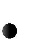  Расширение и изменение структуры рынков труда, связанная с этим массо-вая миграция населения. Создание и дальнейшее совершенствование международной транспортной инфраструктуры. Возрастание регулирующей роли международных экономических и финан-совых организаций, таких как Всемирная торговая организация (ВТО), Международный валютный фонд (МВФ), Всемирный банк (ВБ) и т.д. Процесс глобализации оказывает значительное влияние и на систему меж-дународных отношений. Происходит: Усложнение среды международных отношений, появление новых дейст-вующих субъектов, таких как ТНК, международные финансовые институ-ты, экологические и правозащитные организации. Размывание границ между внутренней и внешней политикой государства, усиление экономического фактора в политике. Расширение международного сотрудничества в решении глобальных про-блем, возрастание роли наднациональных органов в мировой политике и экономике.Глобализация — процесс комплексный, противоречивый, имеющий множество различных последствий. Еще в середине 1990-х гг. бывший тогда Генеральным сек-ретарем ООН Кофи Аннан указывал на то, что, с одной стороны, «выгоды глобали-зации очевидны: более быстрый экономический рост, более высокий уровень жизни, новые возможности. Однако уже сейчас началась отрицательная реакция, поскольку эти выгоды распределяются крайне неравномерно». К негативным последствиям глобализации относят: неравномерность глобализации, усиление дифференциации в уровне развития между богатыми и бедными странами, отдельными регионами.95Фактически, происходит расслоение населения земного шара на тех, кто может пользоваться плодами глобализации и тех, кому они недоступны. Возникают цен-тры, где сосредотачиваются интеллектуальные силы и куда притягивается финансо-вый капитал — и, как противоположность им, складываются криминализованные области с низким уровнем образования и жизни.Прозрачность границ, экономическая взаимозависимость приводят к тому, что государственным структурам становится сложнее контролировать политические, экономические, социальные процессы внутри стран. Государствам все труднее про-тивостоять возможным финансовым кризисам, информационному терроризму и т.д.Трансформация организованной преступности из национальной в международ-ную, появление проблем наркотрафика, нелегальной миграции и «торговли людь-ми».Возрастание угрозы со стороны международного терроризма.Итак, глобализация приводит к нарастанию взаимозависимости, к расширению и увеличению интенсивности экономических, культурных, финансовых связей во всем мире. Однако процессы эти происходят неравномерно, не всегда во благо отдельных государств или регионов. С развитием глобализации появляются новые проблемы и вызовы, которых не было раньше (терроризм, информационная безопасность, усиле-ние загрязнения окружающей среды), в ином контексте проявляются старые пробле-мы (бедности, безопасности, конфликтов). Угрозы, стоящие перед всем мировым со-обществом, несущие опасность всему человечеству, требующие коллективных дей-ствий для их разрешения, принято называть глобальными проблемами современно-сти. Дадим характеристику основных глобальных проблем.Проблемы безопасности. Традиционно безопасность государства рассматрива-лась как отсутствие непосредственной военной угрозы. Однако в настоящее время к военно-политическим факторам добавляются социально-экономические, экологиче-ские, информационно-технологические. Эти проблемы практически невозможно решить на уровне отдельного государства.Распространение оружия массового уничтожения (ОМУ), в первую очередь ядерного. С появлением ядерного оружия и применением его США в августе 1945 г., мир вступил в ядерную эру. Одним из механизмов обеспечения ядерной безопасно-сти является режим нераспространения ядерного оружия, зафиксированный в 1968 г.Договоре о нераспространении ядерного оружия (ДНЯО). Существует 5 официаль-но признанных ядерных государств: США, РФ, КНР, Великобритания и Франция. Израиль, Пакистан и Индия обладают ядерным оружием, однако не участвуют в ДНЯО, имеют неопределенный статус по отношению к ядерному оружию и тем са-мым расшатывают режим нераспространения. Наибольшая угроза исходит от поро-говых государств, в которых существуют предпосылки, а главное — стремление к созданию собственного ядерного оружия. К таким странам относят Иран, КНДР. Ис-пытания, проведенные Северной Кореей в октябре 2006 г., теперь дают основание96отнести это государство ко второй группе. К другим видам ОМУ относят химиче-ское и бактериологическое оружие.Гонка вооружений и контроль над вооружениями. В годы холодной войны были достигнуты отдельные договоренности об ограничении и сокращении стратегиче-ских наступательных вооружений (ОСВ-1,2; СНВ-1,2). В 1972 г. между США и СССР был заключен Договор об ограничении систем противоракетной обороны(ПРО). Однако в 2002 г. США в одностороннем порядке вышли из договора по ПРО. На исполнение Договора об обычных вооруженных силах в Европе (ДОВСЕ), под-писанного в 1990 г., в 2007 г. был введен мораторий со стороны РФ.Проблемы организованной преступности, наркобизнеса и терроризма. Неравномерность в развитии мира. Для обозначения этой поляризации использу-ется термин «богатый Север — бедный Юг». Примерно 20% населения Земли про-живает в благополучных странах северного полушария, при этом они потребляют 90% всех производимых в мире товаров, на них приходится 60% всей вырабатывае-мой энергии.Демографическая проблема. Население планеты составляет примерно 6 млрд. че-ловек, при этом численности в 1 млрд. человечество достигло в первой четвери XIX в., 2 млрд. — к середине XX в.. Затем население Земного шара стало увеличиваться примерно на 1 млрд. каждые 11 лет, и, по оценкам экспертов, через пятьдесят лет оно может достичь 9 млрд. 300 млн. человек.При этом прирост населения осуществляется в основном за счет стран «бедного Юга». Увеличение численности проживающих на планете приводит к чрезмерному потреблению ресурсов; возрастание экономической активности приводит к даль-нейшему загрязнению окружающей среды.Экологическая проблема. В настоящее время в результате хозяйственной дея-тельности человека в ряде регионов загрязнение окружающей среды достигло поро-гового уровня, когда под угрозой вымирания оказались целые экосистемы. К ос-новным экологическим проблемам современности относят: загрязнение атмосферы и водной среды, глобальное потепление, уменьшение озонового слоя, последствия техногенных катастроф, сохранение флоры и фауны.Как уже было отмечено, глобальные проблемы современности не могут быть ре-шены на уровне отдельного государства, особенно в условиях процессов глобализа-ции. Одним из возможных инструментов совместного решения международных про-блем являются различные международные организации. Одна из старейших между-народных организаций — Организация Объединенных Наций (ООН).Еще в годы второй мировой войны появилась идея о создании всемирной органи-зации, которая, в отличие от неэффективной Лиги Наций, сможет обеспечить широ-кую и постоянную систему всеобщей безопасности. Устав ООН был принят 25 июня,подписан 26 июня 1945 г. на конференции в Сан-Франциско представителями 51-й страны. В настоящее время членами ООН являются 192 государства. Организация Объединенных Наций имеет сложную структуру, основными же ее органами явля-ются:97Генеральная Ассамблея (ГА ООН). Формально это высший орган ООН, в его со-став входят все члены Организации. Выполняет совещательные и представительные функции.Совет Безопасности (СБ ООН). Состоит из 5 постоянных членов (Великобрита-ния, Китай, Россия как правопреемница СССР, США, Франция), а также 10 не-постоянных членов, которые избираются ГА ООН на двухлетний срок. СБ ООН рас-сматривает любой спор или любую ситуацию, которые могут создать угрозу между-народной безопасности и дает рекомендации по их разрешению. Если рекомендо-ванные меры оказываются недостаточными, может применяться военная сила.Экономический и социальный совет (ЭКОСОС). Совет призван содействовать социальной и экономической стабильности и благополучию всех стран мира. В его состав входят 54 члена, в том числе 5 постоянных. Треть состава обновляется еже-годно. Совет по опеке. Данный орган должен был организовывать управление территориями, находившимися при создании ООН под мандатами Лиги Наций. В 2000 г. миссия Совета была завершена, так как в мире больше не осталось колониальных и зависимых территорий. Международный суд. В судебном порядке рассматривает споры между го-сударствами, а также дает консультативные заключения по международно-правовым вопросам. Секретариат ООН — административный орган, состоящий из Генерального секретаря и персонала. Генеральный секретарь является высшим должно-стным лицом ООН, избирается ГА ООН по рекомендации СБ ООН. В 2006 г, Генеральным секретарем ООН был избран представитель Республики Корея Пан Гимун.структуре ООН существуют глобальные институты специальной компетенции, они считаются специализированными организациями и учреждениями ООН: Все-мирная метрологическая организация (ВМО), Всемирная организация здравоохране-ния (ВОЗ), Всемирная организация интеллектуальной собственности (ВОИС), Все-мирный почтовый союз (ВПС), Международная организация труда (МОТ), Между-народный банк реконструкции и развития (МБРР), Международный валютный фонд (МВФ), Организация Объединенных Наций по вопросам образования, науки и куль-туры (ЮНЕСКО), Организация Объединенных Наций по промышленному развитию (ЮНИДО) и некоторые другие. В систему ООН входит таюке Генеральное соглаше-ние по тарифам и торговле (ГАТТ), преобразованное в 1995 г. во Всемирную торго-вую организацию (ВТО).последние годы, особенно в периоды международных кризисов, высказывают-ся суждения о падении эффективности ООН. Эти суждения основаны на неэффек-тивности действий организации по урегулированию многих конфликтов, стремлении отдельных государств действовать, игнорируя Устав ООН. Одна из причин подоб-ной ситуации заключается в том, что Организация было создана более 60 лет назад и98сегодня нуждается в реформировании. Дискуссии о формах и методах реформирова-ния ведутся с начала 1990-х гг., однако единая точка зрения относительно реформы ООН едва ли будет достигнута в ближайшей перспективе.Помимо ООН, которая является универсальной международной организацией, существует целый ряд региональных международных организаций. Организация по безопасности и сотрудничеству в Европе (ОБСЕ), в состав которой входят 56 госу-дарств Европы, Центральной Азии и Северной Америки, представляет собой регио-нальное политическое объединение. Изначально данная организация, созданная в 1975 г. после подписания Заключительного акта в Хельсинки, носила название Со-вещание по безопасности и сотрудничеству в Европе (СБСЕ). Фактически это был постоянно действующий международный форум представителей 33-х европейских государств (в том числе СССР и других социалистических государств), а также США и Канады для выработки мер по уменьшению военного противостояния и ук-реплению безопасности в Европе. В первой половине 1990-х гг. произошла посте-пенная трансформация форума в международную организацию. Спектр задач ОБСЕ также расширился: теперь это не только (и не столько) контроль над распростране-нием вооружений, урегулирование кризисных ситуаций, предотвращение возникно-вения конфликтов в регионе, защита прав человека, но и мониторинг выборов, кон-троль над развитием демократических институтов в регионе.Основными структурами и органами ОБСЕ являются: Совещание глав госу-дарств и правительств (определяет приоритеты и направления развития), Совет ми-нистров иностранных дел ОБСЕ (центральный исполнительный и распорядительный орган), Комитет высших должностных лиц (координация деятельности ОБСЕ, кон-сультации по текущим вопросам), Постоянный комитет ОБСЕ из представителей го-сударств-членов (решение каждодневных оперативных задач, проведение консуль-таций), действующий Председатель (министр иностранных дел страны, принимав-шей последнее совещание совета) и т.д. Государства-участники ОБСЕ обладают равным статусом. Решения ОБСЕ, которые принимаются на основе консенсуса, не носят юридически обязательного характера, но имеют большое политическое значе-ние.Деятельность Шанхайской организации сотрудничества, решение о создании ко-торой было принято в Шанхае в 2001 г. на встрече руководителей Китая, России, Ка-захстана, Киргизии, Таджикистана и Узбекистана, направлена как на борьбу с угро-зами и вызовами региональной безопасности, так и на экономическое сотрудничест-во между этими государствами. Статус наблюдателя при ШОС предоставлен Индии, Ирану, Монголии и Пакистану. К основным юридическим документам, определяю-щим направления развития ШОС, относятся: Хартия и Устав ШОС, Соглашение о Региональной антитеррористической структуре (РАТС), Декларация глав госу-дарств-членов ШОС, «Конвенция о привилегиях и иммунитетах ШОС», «Ташкент-ская декларация», «Соглашение между членами ШОС о сотрудничестве в борьбе с незаконным оборотом наркотиков», «Положение о статусе наблюдателя» и др. В на-99стоящее время разрабатывается блок документов, направленный на создание Зоны свободной торговли в рамках организации.Ведущими государствами Шанхайской организации сотрудничества с самого на-чала ее основания были Российская Федерация и Китайская Народная Республика.Их взаимодействие в рамках ШОС, с одной стороны, является фактором развитиядвусторонних отношений, с другой стороны, способствует стабилизации отношенийв Централь но-Азиатском регионе. Высший орган ШОС — Совет глав государств(СГГ). Учрежден также Совет глав правительств (СГП), который курирует вопросы,относящиеся к конкретным, прежде всего, экономическим аспектам взаимодействиярамках Организации. Текущими делами ШОС занимается Совет министров ино-странных дел, одновременно отвечающий и за координацию внешнеполитической деятельности стран-членов. Ответственность за координацию повседневной работы возложена на Совет национальных координаторов (СНК). В ШОС формируются два постоянно действующих органаРегиональная антитеррористическая структура со штаб-квартирой в Бишкеке и Секретариат, располагающийся в Пекине.Цели, задачи и принципы Шанхайской организации сотрудничества наиболее полно отражены в политической Декларации Санкт-Петербургского саммита ШОС, он проходил в июне 2002 г. В Декларации констатируется, что Организация создана с целью укрепления между государствами-членами взаимного доверия, дружбы и добрососедства, упрочения взаимодействия в деле поддержания мира, построения нового демократического, справедливого и рационального политического и эконо-мического международного порядка, укрепления безопасности и стабильности в ре-гионе. Декларация определяет, что ШОС базируется на принципах взаимного уваже-ния суверенитета, независимости, территориальной целостности и нерушимости границ, невмешательства во внутренние дела, неприменения силы или угрозы силой, равноправия всех государств-участников. Одним из приоритетных направлений яв-ляется антитеррористическая деятельность ШОС.Авторитет ШОС в мире возрастает. Об Организации говорят как о влиятельной и дееспособной международной структуре, которая в состоянии давать ответы на не-простые вызовы современности. Со стороны ряда стран и международных объеди-нений выражается желание наладить контакты с ШОС. Свой интерес к деятельности этой организации проявили такие государства, как Индия, Пакистан, Шри-Ланка, Монголия, Япония и другие государства и международные организации. Географи-ческое расширение рамок ШОС, при сохранении и углублении содержания ее дея-тельности, может превратить организацию в очень важный институт обеспечения безопасности на азиатском континенте.Как уже отмечалось выше, процессы глобализации могут способствовать появ-лению и нарастанию противоречий на региональном и локальном уровнях. В 1990-е гг. в научной литературе появляется термин глокализация, который используется для обозначения адаптации глобальных экономических процессов к местным условиям на основе традиций, присущих данному региону. Однако глокализация — не единст-100венный ответ на вызовы глобального мира. Другим следствием глобализации и про-явлением ее общих закономерностей на региональном и субрегиональном уровне стало явление регионализации. При этом данный феномен может проявляться как в создании экономических и политических региональных блоков и союзов, так и в стремлении сохранить политическую, экономическую и культурную идентичность. Одним из векторов развития современного регионализма является экономическая интеграция. В самом широком смысле она представляет собой взаимодействие и взаимоприспособление национальных хозяйств разных стран, что ведет к их посте-пенному экономическому слиянию. Региональная экономическая интеграция в своем развитии проходит ряд ступеней.Торговые соглашения преференциального характера, которые способствуют либерализации торговли внутри региона за счет снижения таможенных тарифов.Зона свободной торговли (ЗСТ). Страны-участницы отменяют таможенные барьеры и количественные ограничения по взаимной торговле. Сохраняя свой эко-номический суверенитет, каждый участник ЗСТ устанавливает собственные внешние тарифы в торговле со странами, не участвующими в данном интеграционном объе-динении.Таможенный союз, в рамках которого унифицируются внешние тарифы, про-водится единая внешнеторговая политика — участники союза совместно устанавли-вают единый тарифный барьер против третьих стран. При этом участники данного интеграционного объединения теряют часть своего внешнеэкономического сувере-нитета.Формирование общего (единого) рынка, который предусматривает устранение ограничений на перемещение из страны в страну различных факторов производства— инвестиций (капиталов), работников, информации (патентов и ноу-хау).Экономический союз, в рамках которого проводится единая экономическая и валютно-финансовая политика, а также создается система межгосударственного ре-гулирования социально-экономических процессами.Политический союз как высшая ступень региональной интеграции. При пере-ходе от экономического союза к политическому возникает новый многонациональ-ный субъект мирохозяйственных и международных политических отношений, одна-ко пока не существует ни одного регионального экономического блока столь высо-кого уровня развития.Таким образом, на каждой из этих ступеней устраняются определенные эконо-мические барьеры (различия) между странами, вступившими в интеграционный со-юз. Однако данный процесс не всегда идет в поступательном направлении, интегра-ция может быть «заморожена» на определенном этапе. Успешность региональной экономической интеграции определяется целым рядом факторов, прежде всего, дос-таточно высоким уровнем хозяйственного развития стран-участниц, сходством уровня их экономического развития, взаимной выгодностью интеграционных про-цессов для всех участников.101Какие же основные интеграционные группировки существуют в мире на сего-дняшний момент? Прежде всего, следует обратить внимание на Европейский союз, в настоящее время он является самым «старым» интеграционным блоком, именно его опыт служит главным объектом для подражания другим развитым и развивающимся странам. Предпосылками европейской интеграции стали близкие культурные и ре-лигиозные традиции стран Западной Европы, длительный исторический опыт разви-тия хозяйственных связей, итоги мировых войн, которые показали, что силовое про-тивоборство приводит лишь к общему ослаблению региона, а также геополитиче-ский фактор (начало холодной войны, раскол мира по блоковому принципу).Начало западноевропейской интеграции положил подписанный в 1951 г. и всту-пивший в силу в 1953 г. Парижский договор об учреждении Европейского объеди-нения угля и стали. В 1957 г. был подписан, а в 1958 г. вступил в силу Римский до-говор о создании Европейского экономического сообщества (ЕЭС). С 1958 по 1968 гг. в Сообщество входили только 6 стран —- Франция, ФРГ, Италия, Бельгия, Ни-дерланды и Люксембург. В 1973 г. происходит первое расширение: в состав Евро-пейского сообщества входят Дания, Ирландия и Великобритания. В 1979 г. к ЕС присоединяется Греция, в 1986 — Испания и Португалия. Именно в этот период, с 1987 г. (когда был подписан Единый европейский акт) по 1992 г., происходит созда-ние общего рынка.Интеграционные процессы в Европе интенсифицировались после окончания хо-лодной войны. Знаковым событием этого периода стало подписание Маастрихтского договора в 1992 г., который установил цель: учреждение Европейского союза, созда-ние единой валюты, введение гражданства ЕС, повышение роли наднациональных органов. В 1995 г. к ЕС присоединились Австрия, Финляндия и Швеция. В 1999 г., согласно Шенгенской конвенции, был введен единый визовый режим, а в 2002 г. за-вершился переход на единую западноевропейскую валюту — евро.1990-е гг. начались переговоры о «расширении на восток» — приеме в ЕС стран Восточной Европы и Балтии. В результате в 2004 г. в ЕС вступили стразу 10 стран: Венгрия, Кипр, Латвия, Литва, Мальта, Польша, Словакия, Словения, Чехия, Эстония. В 2007 г. к ним присоединились Болгария и Румыния. На сегодняшний день Европейский союз остается наиболее развитым интеграционным объединениеммире, в его состав входят 27 государств, общая численность населения которых со-ставляет 490 млн. человек, а совокупный объем ВВП равняется 14 трлн. долларам (11 трлн. евро). Однако не следует забывать, что перед ЕС стоят новые вызовы: вы-равнивание и сближение экономического уровня «старых» и «новых» стран-участниц, формирование единой позиции по вопросам внешней политики, обеспече-ние безопасности на региональном уровне.Успешный, а главное длительный пример региональной интеграции существует и в Восточной Азии. В 1967 г. после подписания Бангкокской декларации была соз-дана Ассоциация государств Юго-Восточной Азии (АСЕАН). Первоначально в нее вошли 5 стран: Индонезия, Малайзия, Сингапур, Таиланд, Филиппины. Целью дан-ной организации было содействие региональному сотрудничеству, однако в первые102годы главным побудительным мотивом функционирования АСЕАН был не эконо-мический, а военно-политический фактор. Постепенно экономическая составляющая становилась все более заметной, сегодня АСЕАН представляет собой успешное эко-номическое интеграционное объединение.1984 г. к АСЕАН присоединился Бруней, в 1995 г. — Вьетнам, в 1997 г. — Ла-ос и Мьянма, в 1999 г. — Камбоджа. На данный момент, статус наблюдателя имеет Папуа-Новая Гвинея. Высшим органом принятия решений в АСЕАН является Кон-феминистерские встречи, в том числе ежегодные совещания министров иностранных дел (СМИД) и министров экономики. В период между совещаниями министров ру-ководство АСЕАН осуществляется Постоянным комитетом. Председателем ПК ста-новится министр иностранных дел той страны, где намечено проведение очередного съезда. В Джакарте функционирует постоянный Секретариат во главе с Генераль-ным секретарем (в мае 2006 г. этот пост занял представитель Сингапура Х.Э. Онг Кенг Йонг), в каждой из стран-участниц существует национальный секретариат по делам АСЕАН. Помимо этого, работа ведется в 29 отраслевых комитетах и 122 рабо-чих группах. Таким образом, в год в рамках АСЕАН проводится около 400 меро-приятий.Наряду с образующей Бангкокской декларацией, направления развития АСЕАН базируются на следующих основополагающих документах: Декларация о зоне мира, свободы и нейтралитета в Юго-Восточной Азии (1971 г., Куала-Лумпурская декларация). Договор о дружбе и сотрудничестве (1976 г.). В договоре обозначены принципы отношений между странами: взаимное уважение, независи-мость, суверенитет, равенство, территориальная целостность, право на не-вмешательство во внутренние дела государства, разрешение конфликтов мирным путѐм и т.д. Договор о создании в Юго-Восточной Азии зоны, свободной от ядерного оружия (1995 г., Бангкокский договор).1992 г. был создан, а в 1994 г. начал свою работу АСЕАНовский региональный форум (АРФ), его основной целью является сотрудничество в области безопасности,том числе: обеспечение доверия, развитие превентивной дипломатии и выработка подходов для решения конфликтов. Вместе с АСЕАН в последнем форуме участво-вали: Австралия, Бангладеш, Восточный Тимор, ЕС, Индия, Канада, КНДР, КНР, Монголия, Новая Зеландия, Папуа-Новая Гвинея, Пакистан, Республика Корея, Рос-сия, США.Интеграционные процессы в АСЕАН стали развиваться более интенсивно после Азиатского кризиса 1997 г. Было принято решение о создании Зоны свободной тор-говли АСЕАН. На первом этапе в нее вошли страны первоначальной шестерки членовАСЕАН. Соглашение о Зоне свободной торговли АСЕАН вступило в силу 1 ян-варя 2002 г. Согласно данному документу, Бруней, Индонезия, Малайзия, Филиппи-103ны, Сингапур и Таиланд договорились о снижении тарифов по 85% номенклатуры товаров. В 2015 г. такие же меры по снижению тарифов будут предприняты осталь-ными странами-участницами АСЕАН. Однако интеграционные процессы интенси-фицировались не только внутри самой ассоциации: в конце 1990-х гг. усилилось экономическое сотрудничество между странами АСЕАН, с одной стороны, и Кита-ем, Японией и Республикой Корея, с другой. Этот механизм сотрудничества получил название «десять плюс три». В начале 2000-х гг. появилась новая формула: «десять плюс один», в рамках которой Китай и страны АСЕАН создают совместную Зону свободной торговли.настоящее время в станах-участницах АСЕАН проживает более 580 млн. чело-век, совокупный объем ВВП оценивается в 2,75 трлн. долларов. В 2007 г. интеграци-онному объединению АСЕАН исполнилось 40 лет. На юбилейной встрече в Синга-пуре лидеры стран-участниц приняли Хартию ассоциации и план экономического развития региона на период до 2015 г., согласно которому в ближайшие годы в Юго-Восточной Азии будет создано единое экономическое и социально-культурное про-странство.АСЕАН — не единственный пример интеграционного объединения в Восточной Азии. В 1989 г., во многом ориентируясь на интеграционные достижения ЕС, на 1-й конференции министров иностранных дел и экономики 12 стран Азиатско-Тихоокеанского региона в Канберре по предложению премьер-министра Австралии Дж. Хоука был создан Форум Азиатско-Тихоокеанского экономического сотрудни-чества АТЭС (Asian Pacific Economic Cooperation, APEC). В него вошли шесть стран-участниц АСЕАН (Индонезия, Таиланд, Филиппины, Малайзия, Сингапур и Бру-ней), а также Япония, Республика Корея, Австралия, Новая Зеландия, Соединенные Штаты и Канада. В настоящее время АТЭС объединяет 19 стран и 2 территории АТР: десять стран-участниц АСЕАН (Индонезия, Таиланд, Филиппины, Малайзия, Сингапур, Вьетнам, Бруней Мьянма, Лаос и Камбоджа), Японию, Республику Корея, Австралию, Новую Зеландию, Соединенные Штаты Америки, Канаду, Китайскую Народную Республику, Мексику,Папуа-Новую Гвинею, Чили, Перу, Россию, а также Гонконг, являющийся осо-бым административным районом Китая, и Тайвань. АТЭС образован как свободный консультативный форум без какой-либо жесткой организационной структуры или крупного бюрократического аппарата. Важнейшими формами деятельности АТЭС являются: саммиты глав государств и правительств, встречи министров иностранных дел, торговли и экономики, профильные встречи министров и совещания старших должностных лиц (СДЛ) экономик-участниц Форума. В АТЭС действует институт председателя, функции которого осуществляет страна-организатор очередного сам-мита и других, сопряженных с ним встреч. Выполнение административно-технических задач возложено на секретариат Форума, находящийся в Сингапуре.На первой встрече в Канберре были определены цели и основополагающие принципы работы форума. Его участники договорились о том, что: во-первых, АТЭС должен поддерживать режим свободной открытой торговли и не превращаться в за-104крытый торговый блок; во-вторых, АТЭС — экономический форум, который только обсуждает проблемы регионального экономического сотрудничества и связанные с ними другие вопросы с целью дальнейшей либерализации торговли; в-третьих, ре-гиональное экономическое сотрудничество должно осуществляться постепенно, пу-тем переговоров на равноправной основе. С 1993 г. ежегодно созываются нефор-мальные встречи глав государств и правительств стран-членов АТЭС.Знаковыми этапами в развитии АТЭС можно назвать: Второй саммит АТЭС в Богоре (Индонезия, 1994 г.), где была принята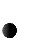 "Декларация об общей решимости экономических лидеров АТЭС". Богор-ская декларация определила в качестве долгосрочной цели формирование к2010—2020 гг. системы свободной и открытой торговли и инвестиций вАТР. Принятие Осакской программы действий в 1995 г., в этой программе были обозначены три базовых направления Азиатско-Тихоокеанского экономи-ческого сотрудничества: торговая и инвестиционная либерализация, содей-ствие торговле и инвестициям, экономическое и техническое сотрудниче-ство. Манильский план действий АТЭС, принятый в 1996 г., в его основу поло-жены индивидуальные планы действий стран-участниц и коллективные планы по либерализации торговли и инвестиций, а также Декларация АТЭС о создании рамочных условий для экономического и технического сотрудничества и развития. Шанхайская декларация 2001 г., где были обозначены не только дальней-шие шаги по формированию в регионе системы свободной торговли и ин-вестиций, но и впервые за всю историю Форума прозвучали политиче-ские заявления, затрагивающие проблему борьбы терроризмом и вопро-сы международной безопасности.2007 г., в Сиднее, состоялся юбилейный, 15-й саммит глав государств-участниц АТЭС. В итоговой декларации было отмечено, что к 2030 г. страны-участницы сократят выброс парниковых газов на 25%, произойдет либерализация экономик, а также будет усилено взаимодействие в борьбе с терроризмом. Важным итогом для Российской Федерации стало решение о том, что в 2032 г. саммит АТЭС пройдет во Владивостоке.На американском континенте наиболее развитой интеграционной группировкой является Североамериканская зона свободной торговли (НАФТА). Договор о ее соз-дании между Канадой, Мексикой и США был подписан в 1992 г., вступил в действие3994 г. Основными целями НАФТА, официально заявленными в соглашении об его образовании, являются: Снятие барьеров в торговле и содействие свободному движению между странами товаров и услуг.105 Значительное увеличение возможностей для инвестирования в странах-членах соглашения. Установление справедливых условий конкуренции в рамках зоны свобод-ной торговли. Обеспечение эффективной защиты прав интеллектуальной собственности в каждой из стран. Создание базы для будущего трѐхстороннего, регионального и междуна-родного сотрудничества в целях расширения и улучшения Соглашения.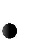 Интеграционные процессы в НАФТА, по замыслу его организаторов, должны идти по образцу европейской интеграции: создание общего рынка товаров, капита-лов, рабочей силы, технологий, в конечном итоге — сращивание процессов воспро-изводства экономики государств-членов, формирование единого хозяйственного ме-ханизма трех стран. Однако следует отметить асимметричность взаимопроницаемо-сти трех экономик: взаимодействие хозяйственных структур Мексики и Канады ус-тупает по глубине и масштабам канадо-американской и мексикано-американской интегрированности. Другая проблема заключается в неравномерности развития эко-номик США и Канады, с одной стороны, и Мексики, с другой. Разница в размерах ВВП на душу населения между Мексикой и США достигает 6,6 раза, а с Канадой — 4,1 раза. Столь существенный разрыв в уровнях экономического развития стран-членов затрудняет создание единого хозяйственного комплекса. Эти факторы во многом обуславливают то обстоятельство, что единственным экономическим цен-тром силы в данной интеграционной группировке является США. Такая моноцен-тричность приводит и к тому, что в НАФТА нет специальных надгосударственных институтов. Центральный организационный институт НАФТА — Комиссия по сво-бодной торговле, она следит за выполнением соглашения о ЗСТ, оказывает содейст-вие разрешению споров, контролирует деятельность тридцати комитетов и рабочих групп.настоящее время НАФТА представляет собой крупнейшую в мире региональ-ную Зону свободной торговли, с населением в 406 млн. человек и совокупным вало-вым продуктом в размере 10,3 трлн. долларов.Крупная интеграционная группировка существует и в Латинской Америке. МЕРКОСУР (Южноамериканский общий рынок). Еще в 1960-х гг. в Южной Амери-ке впервые заговорили о создании Зоны свободной торговли, однако интеграцион-ные процессы активизировались лишь в 1980-х гг. В марте 1991 г. между Бразилией, Аргентиной, Уругваем и Парагваем был подписан четырехсторонний договор о соз-дании таможенного союза и общего рынка МЕРКОСУР. Окончательно торговый блок оформился лишь к 1995 г. В 2006 г. к интеграционному объединению присое-динилась Венесуэла. Также в качестве ассоциированных членов в него входят Чили, Боливия, Эквадор, Колумбия и Перу. В настоящее время МЕРКОСУР объединяет страны с общим населением 250 млн. человек, на долю которых приходится 75% со-вокупного ВВП Южной Америки.